Na temelju članka 28. Zakona o odgoju i obrazovanju u osnovnoj i srednjoj školi ("Narodne novine", broj 87/08, 86/09, 92/10, 105/10, 90/11, 5/12,16/12, 86/12, 126/12, 94/13, 152/14, 07/17 i 68/18)   i članka 14. Statuta Osnovne škole Tone Peruška Pula Školski odbor na sjednici održanoj                   . godine donosiKURIKULUMOŠ TONE PERUŠKA PULAZA  ŠKOLSKU  2021./2022. GODINU									Predsjednica								          Sanda Giachin - Rakić								______________________KLASA:URBROJ: SADRŽAJ:1. UVOD 2. PODRUČJA KURIKULUMA DODATNA NASTAVA DOPUNSKA NASTAVAIZBORNA NASTAVA IZVANNASTAVNE AKTIVNOSTI IZVANUČIONIČNA NASTAVAŠKOLSKI IZLETIAKTIVNOSTI U ŠKOLSKOJ KNJIŽNICIAKTIVNOSTI ŠKOLSKOG PREVENTIVNOG PROGRAMAPROJEKTIUVODPromjena prelaska na kurikulum može se nazvati i prelaskom  s kulture nastavnih planova i programa na kulturu kurikuluma jer se odlikuje:1.premještanjem težišta obrazovnog procesa sa sadržaja na ciljeve i rezultate obrazovanja2.usmjeravanjem na kvalitetu rezultata i kvalitetu  procesa obrazovanja3.razvojem sistema evaluacije i samoevaluacije u obrazovanju4.usmjeravanjem na učenika i procese učenja5.poticajnim, razvojno usmjerenim obrazovnim okruženjemŠto traži ali i potiče kurikulum:•	otvaranje prostora za aktivno učešće svih zainteresiranih u proces           obrazovanja•	samostalnost škole•	uključivanje vannastavnih aktivnosti u obrazovna područja•	profesionalnu samostalnost i odgovornost nastavnika•	kvalitetnu školuŠto je moguće u kurikularnim  uvjetima:1. stalna društvena potpora i briga za učinkovitost i kvalitetu obrazovnog sustava2. konstruktivno odgovaranje društvenim izazovima3. stvaranje cjeloživotnog učenjaPODRUČJA KURIKULUMA izborna nastava dodatna nastava dopunska nastavaizvannastavne aktivnosti kulturna i javna djelatnost terenska i izvanučionična nastava projekti u nastavi D O D A T N A   N A S T A V A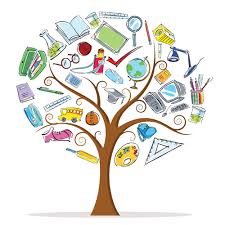 DODATNA NASTAVA - PLAN naziv dodatne nastave :  Matematika; Hrvatski jezik (1.a, 1.b)ime i prezime voditelja : Sandra Tatić; Vesna Žigunplanirani broj učenika  : 5  ; 5planirani broj sati tjedno : 1   ciljevi dodatne nastave : Produbljivanje znanja, sposobnosti i razvijanje darovitosti učenika na području matematike i hrvatskog jezika. Rad s učenicima koji u matematici i hrvatskom jeziku pokazuju poseban interes i koji žele naučiti više.	način realizacije dodatne nastave : Timski rad, suradničko učenje te individualizirani pristup.vremenski okviri dodatne nastave : tijekom cijele šk. godineosnovna namjena dodatne nastave : Razvijanje nadarenosti, logičkog mišljenja i zaključivanje; ljubav prema književnim vrstama i pisanom stvaralaštvu.troškovnik detaljni za dodatnu nastavu : način vrednovanja dodatne nastave :  Praćenje uspješnosti usvajanja planiranih sadržaja kao tim i individualno.način korištenja rezultata vrednovanja dodatne nastave: Rezultati vrednovanja dodatne nastave koristit će se u cilju povećanja kvalitete nastavnog rada i daljnje poticanje razvoja darovitih učenika.DODATNA NASTAVA - PLANnaziv dodatne nastave:  Hrvatski jezik  (2.a, 2.b)ime i prezime voditelja : Nevenka Pletikos; Natalija Miškovićplanirani broj učenika  : 3-5planirani broj sati tjedno : 1   ciljevi: produbljivanje znanja, sposobnosti i razvijanje darovitosti učenika na području hrvatskog jezika. Rad s učenicima koji u hrvatskom jeziku pokazuju poseban interes i koji žele naučiti više.	način realizacije: timski rad, suradničko učenje te individualizirani pristup.vremenski okviri: tijekom cijele školske godineosnovna namjena: razvijanje nadarenosti, logičkog mišljenja i zaključivanje; ljubav prema književnim vrstama i pisanom stvaralaštvu.	troškovnik:       /način vrednovanja:  praćenje uspješnosti usvajanja planiranih sadržaja kao tim i individualno.način korištenja rezultata vrednovanja: rezultati vrednovanja dodatne nastave koristit će se u cilju povećanja kvalitete nastavnog rada i daljnje poticanje razvoja darovitih učenika.                                         DODATNA NASTAVA – PLANnaziv: Priroda i društvoime i prezime voditelja : Alida Vareško (3.a), Mirjana Vukšinić (3.b)planirani broj učenika:   7 +7    planirani broj sati tjedno: 1 sat tjedno       ciljevi dodatne nastave: Proširivanje znanja, sposobnosti i razvijanje darovitosti učenika na području prirode i društva. Rad s učenicima koji pokazuju poseban interes i  žele naučiti više. Omogućiti rad sa sadržajima različite težine i složenosti temeljene na interesu učenika te ih učiti korisnosti pristupa različitim izvorima znanja.   	način realizacije:  timski rad, suradničko učenje te individualizirani pristupvremenski okviri dodatne nastave : tijekom cijele školske godine po rasporedu sati    osnovna namjena: razvijati nadarenost, logičko mišljenje i zaključivanje te poticati usvajanje kulturnih, socijalnih, ekoloških te komunikacijskih znanja i navika.    troškovnik:  oko 1000 knnačin vrednovanja: Praćenje uspješnosti usvajanja planiranih sadržaja kao tim i individualno kroz realizaciju referata, kvizova, razrednih projekata, radionica (aromatična abeceda, Mirisi Istre, Aromatični herbarij) i sl.način korištenja rezultata vrednovanja:  Rezultati vrednovanja dodatne nastave koristit  će se u cilju povećanja kvalitete nastavnog rada i daljnje poticanje razvoja darovitih učenika.DODATNA NASTAVA - PLANnaziv dodatne nastave:   Matematika	  ime i prezime voditelja : Dalija Radolović 4.a , Ines Škuflić 4.bplanirani broj učenika:   5 + 5    planirani broj sati tjedno:   1 sat tjedno    ciljevi dodatne nastave:  Produbljivanje znanja, sposobnosti i razvijanje darovitosti učenika na području matematike. Rad s učenicima koji u matematici pokazuju poseban interes i koji žele naučiti više.   	 	način realizacije dodatne nastave: suradničko učenje , individualizirani rad, timski rad, didaktičke igre   vremenski okviri dodatne nastave : tijekom cijele školske godine  osnovna namjena dodatne nastave: razvijanje nadarenosti , logičkog mišljenja i zaključivanja  troškovnik detaljni za dodatnu nastavu:   /način vrednovanja dodatne nastave : praćenje uspješnosti usvajanja planiranih sadržaja kroz razna takmičenjanačin korištenja rezultata vrednovanja dodatne nastave:  Rezultati vrednovanja dodatne nastave koristit će se u cilju povećanja kvalitete nastavnog rada i daljnje poticanje razvoja darovitih učenika. DODATNA NASTAVA - PLAN naziv dodatne nastave: Matematika 5., 8. razredi   ime i prezime voditelja: Danijela Čelićplanirani broj učenika:  5planirani broj sati tjedno: 1ciljevi dodatne nastave: Rad s učenicima koji u matematici pokazuju poseban interes i koji žele naučiti više. Usvajanje matematičkih znanja potrebnih za razumijevanje pojava i zakonitosti u prirodi i društvu, stjecanje šire obrazovne osnove potrebe za lakše razumijevanje i usvajanje drugih sadržaja prirodnih i društvenih znanosti, osposobljavanje za nastavak školovanja i primjenu usvojenog znanja u svakodnevnom životu, svladavanje matematičkog jezika, razvijanje sposobnosti izražavanja općih ideja matematičkim jezikom, razvijanje pojmovnog i apstraktnog mišljenja, te logičkog zaključivanja. način realizacije dodatne nastave: učionička nastava, individualni i grupni radvremenski okviri dodatne nastave: školska godina 2021./2022.osnovna namjena dodatne nastave: Razvoj logičkog mišljenja i sposobnosti rješavanja složenijih zadataka. Proširiti i produbiti matematička znanja predviđena nastavnim programom, naučiti samostalno pronalaziti rješenja pojedinih zadataka i razvijanje interesa i kreativnosti za matematičku znanost. Provesti školska natjecanja.troškovnik detaljni za dodatnu nastavu: 200 knnačin vrednovanja dodatne nastave: samovrednovanje, pismeni i usmeni zadacinačin korištenja rezultata vrednovanja dodatne nastave: primjena znanja u nastavi, utjecaj na završnu ocjenuDODATNA NASTAVA - PLANnaziv dodatne nastave:   Geografijaime i prezime voditelja : Tina Knapićplanirani broj učenika:       5-10 (5.-8. razred)planirani broj sati tjedno:    2 sata tjedno   ciljevi dodatne nastave: Poticanje razvoja darovitih učenika i omogućavanje njihovog stvaralaštva kroz različite aktivnosti uvažavajući njihovu samostalnost, kreativnost i istraživački duh, povezivanje nastavnih sadržaja, razvijanje logičkog razmišljanja, te priprema za natjecanja.  	način realizacije dodatne nastave:       individualni, timski rad i suradničko učenje, mentorski radvremenski okviri dodatne nastave :      dva sata za školsku godinu 2021/2022. po rasporeduosnovna namjena dodatne nastave:      priprema za natjecanje i poticanje istraživačkog radatroškovnik detaljni za dodatnu nastavu:   /način vrednovanja dodatne nastave: izrada plakata, prezentacija način korištenja rezultata vrednovanja: samo vrednovanje i međusobno vrednovanjeDODATNA NASTAVA - PLAN naziv dodatne nastave: Matematika 6., 7. razredi   ime i prezime voditelja: Monika Bambićplanirani broj učenika:  5planirani broj sati tjedno: 1ciljevi dodatne nastave: Rad s učenicima koji u matematici pokazuju poseban interes i koji žele naučiti više. Usvajanje matematičkih znanja potrebnih za razumijevanje pojava i zakonitosti u prirodi i društvu, stjecanje šire obrazovne osnove potrebe za lakše razumijevanje i usvajanje drugih sadržaja prirodnih i društvenih znanosti, osposobljavanje za nastavak školovanja i primjenu usvojenog znanja u svakodnevnom životu, svladavanje matematičkog jezika, razvijanje sposobnosti izražavanja općih ideja matematičkim jezikom, razvijanje pojmovnog i apstraktnog mišljenja, te logičkog zaključivanja. 	način realizacije dodatne nastave: učionička nastava, individualni i grupni radvremenski okviri dodatne nastave: školska godina 2021./2022.osnovna namjena dodatne nastave:  Razvoj logičkog mišljenja i sposobnosti rješavanja složenijih zadataka. Proširiti i produbiti matematička znanja predviđena nastavnim programom, naučiti samostalno pronalaziti rješenja pojedinih zadataka i razvijanje interesa i kreativnosti za matematičku znanost. Provesti školska natjecanja.troškovnik detaljni za dodatnu nastavu: 200 knnačin vrednovanja dodatne nastave: Samovrednovanje, pismeni i usmeni zadacinačin korištenja rezultata vrednovanja dodatne nastave: Primjena znanja u nastavi, utjecaj na završnu ocjenuDODATNA NASTAVA - PLAN naziv dodatne nastave – Biologija (učenici 7. i 8. razreda)ime i prezime voditelja: Marko Kljaićplanirani broj učenika: 5-8planirani broj sati tjedno: 1 sat tjedno/ jedan tjedan učenici 7. razreda, drugi tjedan učenici 8. razredaciljevi aktivnosti: Produbljivati interese za sadržaje iz biologije. Otkriti, poticati i usmjeravati učenike s posebnom sklonostima prema biologiji. Omogućiti im neposrednu primjenu stečenog znanja te razvoj svih onih sposobnosti i znanja kojima se manje pozornosti može posvetiti tijekom redovne nastave kroz praktičan rad i upotrebu suvremenih elektroničkih medija.način realizacije aktivnosti:Individualno, u paru i skupini putem praktičnog rada, rješavanja problemskih zadataka i zadataka s prijašnjih natjecanja na svim razinama.vremenski okvir aktivnosti: tijekom nastavne godine 2021./2022.DODATNA NASTAVA - PLANnaziv dodatne nastave:   Fizika (7. i 8. razred) ime i prezime voditelja : Jovan Prvulovićplanirani broj učenika:      5 planirani broj sati tjedno:    1   ciljevi dodatne nastave:  razvoj sposobnosti rješavanja problema praktičnih vještina, kreativnosti i samopouzdanja, osposobljavanje za život i rad u kontekstu globalnih promjena u smislu konkurentnosti znanja i kompetencijama način realizacije dodatne nastave:   učionički tip rada s učenicima uz uporabu nastavnih sredstava (nastavnih listića, zbirke zadataka, multimedije) - samostalan istraživački rad učenika uz mentoriranje od strane učitelja, učenje kroz suradnju i istraživačko učenje    vremenski okviri dodatne nastave :    tijekom školske godine 2021/22osnovna namjena dodatne nastave:  konceptualno razumijevanje   fizikalnih načela te njihova primjena, stjecanje praktičnih znanja i vještina, razvoj samopouzdanja, suradnje. Usvajanje dodatnih sadržaja koji nisu obuhvaćeni nastavnim planom i programom, priprema učenika za natjecanja. troškovnik detaljni za dodatnu nastavu:   bez dodatnih troškova tijekom radanačin vrednovanja dodatne nastave: sustavno praćenje, bilježenje zapažanja učenikovih postignuća i uspjeha, interesa, motivacija i sposobnosti u ostvarivanju osnovnih sadržaja fizike, samovrednovanjenačin korištenja rezultata vrednovanja dodatne nastave: korištenje znanja za uspješnije praćenje nastave fizike u redovitoj nastavi i natjecanju DODATNA NASTAVA – PLANnaziv dodatne nastave: Kemija (7. i 8. razred)ime i prezime voditelja : Alisa Goražda Gašiplanirani broj učenika: 4planirani broj sati tjedno: 1 sat tjedno u školi ili online (ovisno o epidemiološkoj situaciji)ciljevi dodatne nastave: Produbljivanje znanja, sposobnosti i razvijanje darovitosti učenika na području kemije. Rad s učenicima koji u kemiji pokazuju poseban interes i koji žele naučiti više te sudjelovati na natjecanjima. način realizacije dodatne nastave: Timski rad, individualizirani pristup, izvođenje pokusa vremenski okviri dodatne nastave : Tijekom školske godine 2021./2022osnovna namjena dodatne nastave: Razvijanje nadarenosti, logičkog mišljenja i zaključivanja.troškovnik detaljni za dodatnu nastavu: Bez dodatnih troškova tijekom radanačin vrednovanja dodatne nastave: Kroz natjecanja, izrada plakata, prezentacija, te opći uspjeh iz predmeta.način korištenja rezultata vrednovanja dodatne nastave: Rezultati vrednovanja dodatne nastave služit će kao poticaj i motivacija za daljnje školovanje i napredak.                                      DODATNA NASTAVA - PLANnaziv:   Engleski jezik (8.razredi)ime i prezime voditelja: Željka Habiplanirani broj učenika:  8-10planirani broj sati tjedno: 1 ciljevi:   poticanje razvoja darovitih učenika i omogućavanje njihova stvaralaštva kroz različite aktivnosti uvažavajući njihovu samostalnost, inicijativnost i istraživački duh te priprema za natjecanja.način realizacije:  individualizirani, grupni, istraživački rad, pismene i govorne vježbe sve radi razvijanja znatiželje za jezikomvremenski okviri:  jednom tjedno osnovna namjena: prihvaćanje novih društveno-kulturalnih vrijednosti, novih standarda u svim životnim područjima te opredijeljenost za budući europski suživot. Primjena znanja u usmenoj i pismenoj komunikaciji.troškovnik:   /način vrednovanja: samovrednovanje i međusobno usmeno i pismeno vrednovanje učenika.način korištenja rezultata vrednovanja: Primjena znanja u nastavi, utjecaj na završnu ocjenuDODATNA NASTAVA - PLANnaziv:    Povijestime i prezime voditelja:   Jasenko Zekićplanirani broj učenika:   6-10    planirani broj sati tjedno:  1     ciljevi:   Poticanje razvoja darovitih učenika i omogućavanje njihovog stvaralaštva kroz različite aktivnosti uvažavajući njihovu samostalnost, kreativnost i istraživački duh te priprema za natjecanja.način realizacije: individualni, timski rad i suradničko učenje   vremenski okviri: Jednom tjedno za školsku godinu 2020/2021. po rasporedu    osnovna namjena: priprema za natjecanje i poticanje istraživačkog radatroškovnik:  /  način vrednovanja: izrada plakata, prezentacijanačin korištenja rezultata vrednovanja dodatne nastave: samo vrednovanje i međusobno vrednovanje učenika.DODATNA NASTAVA - PLANnaziv dodatne nastave:  Talijanski jezik  ime i prezime voditelja: Daniela Toffettiplanirani broj učenika: 10      planirani broj sati tjedno:  1     ciljevi dodatne nastave: Poticanje razvoja darovitih učenika i omogućavanje njihova stvaralaštva kroz različite aktivnosti uvažavajući njihovu samostalnost, inicijativnost i istraživački duh te priprema za natjecanja     	 način realizacije dodatne nastave: individualizirani, grupni, istraživački rad, pismene i govorne vježbe sve radi razvijanja znatiželje za jezikom      vremenski okviri dodatne nastave : tijekom cijele školske godine     osnovna namjena dodatne nastave: prihvaćanje novih društveno-kulturalnih vrijednosti, novih standarda u svim životnim područjima te opredijeljenost za budući europski suživot. Primjena znanja u usmenoj i pismenoj komunikaciji.     troškovnik detaljni za dodatnu nastavu: /   način vrednovanja dodatne nastave: samovrednovanje i međusobno usmeno i pismeno vrednovanje učenika.način korištenja rezultata vrednovanja dodatne nastave: primjena znanja u nastavi, utjecaj na završnu ocjenu D O P U N S K A    N A S T A V A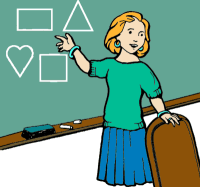 DOPUNSKA NASTAVA - PLAN naziv dopunske nastave: Hrvatski jezik, Matematika	(1.a, 1.b)ime i prezime voditelja: Sandra Tatić, Vesna Žigunplanirani broj učenika: 5,5	planirani broj sati tjedno: 1ciljevi dopunske nastave: Uspješno svladavanje sadržaja hrvatskog jezika i matematike. Poticanje za što uspješniji rad.način realizacije dopunske nastave : Individualizirani pristup, učenje kroz igru, suradničko učenje, ponavljanje i nadopunjavanje znanja obrađenih sadržaja.vremenski okviri dopunske nastave: tijekom školske godineosnovna namjena dopunske nastave: Pomoć u učenju i svladavanju nastavnih sadržaja hrvatskog jezika i matematike onim učenicima koji ne prate redoviti nastavni program s očekivanom razinom uspjeha.troškovnik detaljni za dopunsku nastavu: način vrednovanja dopunske nastave: Individualno praćenje uspješnosti usvajanja planiranih sadržaja.način korištenja rezultata vrednovanja dopunske nastave: primjena znanja u nastaviDOPUNSKA NASTAVA – PLANnaziv: hrvatski jezik; Matematika (2.a i 2.b.)	ime i prezime voditelja: Nevenka Pletikos, Natalija Miškovićplanirani broj učenika: 4+4  planirani broj sati tjedno: 1 sat tjedno   ciljevi: Sustavnim vježbanjem i ponavljanjem pomoći učenicima u učenju, svladavanju gradiva, razvijanju pisanog i usmenog izražavanja, te gramatičkih i književnoteorijskih znanja i vještina.Pomoć učenicima koji imaju poteškoća u svladavanju matematičkih sadržaja ili su propustili dio nastave te je potrebno sustavnim vježbanjem ukloniti nedostatke i učenike osposobiti za samostalno rješavanje primjerenih zadataka.način realizacije:   Individualizirani pristup svakom učeniku u skladu s njegovim potrebama. U radu će se koristiti različiti didaktički materijali.vremenski okviri:   prema rasporedu tijekom školske godine  osnovna namjena: pomoć učenicima koji imaju teškoća u svladavanju sadržaja ili su propustili dio nastave te je potrebno nadoknaditi sadržajetroškovnik: nema  način vrednovanja: jndividualno praćenje usvojenosti planiranih sadržajanačin korištenja rezultata vrednovanja: prezentacija, lakše uključivanje u redovnu nastavu, upitnik, mapa s učeničkim radovimaDOPUNSKA NASTAVA - PLANnaziv: hrvatski jezik: Matematika	ime i prezime voditelja: Alida Vareško (3.a), Mirjana Vukšinić (3.b)planirani broj učenika: 7+7    planirani broj sati tjedno: 1 sat tjedno   ciljevi: Sustavnim vježbanjem i ponavljanjem pomoći učenicima u učenju, svladavanju gradiva, razvijanju pisanog i usmenog izražavanja, te gramatičkih i književnoteorijskih znanja i vještina.Pomoć učenicima koji imaju poteškoća u svladavanju matematičkih sadržaja ili su propustili dio nastave te je potrebno sustavnim vježbanjem ukloniti nedostatke i učenike osposobiti za samostalno rješavanje primjerenih zadataka.način realizacije:   Individualizirani pristup svakom učeniku u skladu s njegovim potrebama. U radu će se koristiti različiti didaktički materijali.vremenski okviri:   prema rasporedu tijekom školske godine  osnovna namjena: pomoć učenicima koji imaju teškoća u svladavanju sadržaja ili su propustili dio nastave te je potrebno nadoknaditi sadržajetroškovnik: nema  način vrednovanja: usmena provjera, pismeni ispitinačin korištenja rezultata vrednovanja: prezentacija, lakše uključivanje u redovnu nastavu, upitnik, mapa s učeničkim radovimaDOPUNSKA NASTAVA - PLANnaziv dopunska nastave:  Hrvatski jezik, Matematika	 ime i prezime voditelja: Dalija Radolović ( 4.a ) , Ines Škuflić ( 4.b )planirani broj učenika: 10 + 10      planirani broj sati tjedno:  1-2 sata tjedno      ciljevi dopunske nastave: Uspješno svladavanje sadržaja hrvatskog jezika i matematike. Poticanje za što uspješniji rad.način realizacije dopunske nastave: Individualizirani pristup, učenje kroz igru, suradničko učenje, ponavljanje i nadopunjavanje znanja obrađenih sadržaja. vremenski okviri dopunske nastave :  tijekom cijele školske godine    osnovna namjena dopunske nastave: Pomoć u učenju i svladavanju nastavnih sadržaja hrvatskog jezika i matematike onim učenicima koji ne prate redoviti nastavni program s očekivanom razinom uspjeha.  troškovnik detaljni za dopunsku nastavu:  / način vrednovanja dopunske nastave :  Individualno praćenje uspješnosti usvajanja planiranih sadržaja.način korištenja rezultata vrednovanja dopunske nastave:  primjena znanja u nastaviDOPUNSKA NASTAVA - PLANnaziv dopunske nastave: Matematika		ime i prezime voditelja: Danijela Čelić			planirani broj učenika: 10-15 (5. i 8. razred)planirani broj sati tjedno: 2ciljevi dopunske nastave : stjecanje i razumijevanje osnovnih znanja iz matematike, te stjecanje osnova logičkog zaključivanja.način realizacije dopunske nastave : timski rad, suradničko učenje, individualni pristup.vremenski okviri dopunske nastave: tokom školske godine.osnovna namjena dopunske nastave: ponavljanje i objašnjavanje gradiva obrađenih na satu.troškovnik detaljni za dopunsku nastavu: /način vrednovanja dopunske nastave: nagrada za dolaske i stečeno znanjenačin korištenja rezultata vrednovanja dopunske nastave: pomoć u izradi zadataka na satu i učenju novog gradivaDOPUNSKA NASTAVA - PLANnaziv dopunska nastave:   Geografija ime i prezime voditelja : Tina Knapićplanirani broj učenika:    prema potrebi (5.-8. razred) planirani broj sati tjedno:      1 sat tjedno ciljevi dopunske nastave:   razumijevanje i utvrđivanje osnovnih nastavnih sadržaja, čitanje i upotreba karte (snalaženje u prostoru i na karti)način realizacije dopunske nastave:     individualni, timski rad, suradničko učenje  vremenski okviri dopunske nastave :      tijekom godineosnovna namjena dopunske nastave:      dodatno objašnjavanje, utvrđivanje i vježbanje nastavnih sadržajatroškovnik detaljni za dopunsku nastavu:   /način vrednovanja dopunske nastave: provjera čitanja karte, nastavni listići, prezentacije, plakatinačin korištenja rezultata vrednovanja dopunske nastave:  primjena u nastaviDOPUNSKA NASTAVA - PLANnaziv dopunske nastave: Engleski jezik		ime i prezime voditelja: Eliana Geržević Macan			planirani broj učenika: 10-15 (5a i 5b razred)planirani broj sati tjedno: 1ciljevi dopunske nastave : pomoć učenicima pri ostvarivanju samostalne komunikacije na engleskom jezikunačin realizacije dopunske nastave : timski rad, suradničko učenje, individualni pristup.vremenski okviri dopunske nastave: tijekom školske godine.osnovna namjena dopunske nastave: ponavljanje, dodatno pojašnjavanje i uvježbavanje gradiva obrađenog na satu.troškovnik detaljni za dopunsku nastavu: /način vrednovanja dopunske nastave: nagrada za dolaske i stečeno znanjenačin korištenja rezultata vrednovanja dopunske nastave: pomoć u izradi zadataka na satu i učenju novog gradivaDOPUNSKA NASTAVA - PLANnaziv dopunske nastave: Hrvatski jezik (5.a, 5.b; 7.a, 7.b)	 ime i prezime voditelja: Vedrana Štefančićplanirani broj učenika: prema potrebi   planirani broj sati tjedno: 1+1 ciljevi dopunske nastave: vođenje učenika ka stjecanju osnovnih jeziku znanja u hrvatskome jeziku način realizacije dopunske nastave: motiviranje učenika kroz individualizirani pristup u skladu s potrebama i pružanje poticaja za daljnji radvremenski okviri dopunske nastave: tijekom cijele školske godine osnovna namjena dopunske nastave: stjecanje osnovnih znanja i spoznaja o hrvatskome jeziku, primjena stečenih znanja u svakodnevnome životu u usmenoj i pisanoj komunikacijitroškovnik detaljni za dopunsku nastavu: /  način vrednovanja dopunske nastave: formativno i sumativno vrednovanje postignuća učenika u skladu s rezultatima, ciljevima, zadaćama i sadržajimanačin korištenja rezultata vrednovanja do nastave: utjecaj na završnu ocjenu iz predmetaDOPUNSKA NASTAVA - PLANnaziv dopunske nastave: Matematika		ime i prezime voditelja: Monika Bambić			planirani broj učenika: 10-15 (6. i 7. razred)planirani broj sati tjedno: 2ciljevi dopunske nastave : stjecanje i razumijevanje osnovnih znanja iz matematike, te stjecanje osnova logičkog zaključivanja.način realizacije dopunske nastave : timski rad, suradničko učenje, individualni pristup.vremenski okviri dopunske nastave: tokom školske godine.osnovna namjena dopunske nastave: ponavljanje i objašnjavanje gradiva obrađenih na satu.troškovnik detaljni za dopunsku nastavu: /način vrednovanja dopunske nastave: nagrada za dolaske i stečeno znanjenačin korištenja rezultata vrednovanja dopunske nastave: pomoć u izradi zadataka na satu i učenju novog gradivaDOPUNSKA NASTAVA - PLANnaziv dopunske nastave: Hrvatski jezik (6.a, 6.b; 8.a, 8.b)	 ime i prezime voditelja: Elvira Dermit – Ossoplanirani broj učenika: prema potrebi   planirani broj sati tjedno: 1+1 ciljevi dopunske nastave: vođenje učenika ka stjecanju osnovnih jeziku znanja u hrvatskome jeziku način realizacije dopunske nastave: motiviranje učenika kroz individualizirani pristup u skladu s potrebama i pružanje poticaja za daljnji radvremenski okviri dopunske nastave: tijekom cijele školske godine osnovna namjena dopunske nastave: stjecanje osnovnih znanja i spoznaja o hrvatskome jeziku, primjena stečenih znanja u svakodnevnome životu u usmenoj i pisanoj komunikacijitroškovnik detaljni za dopunsku nastavu: /  način vrednovanja dopunske nastave: formativno i sumativno vrednovanje postignuća učenika u skladu s rezultatima, ciljevima, zadaćama i sadržajimanačin korištenja rezultata vrednovanja do nastave: utjecaj na završnu ocjenu iz predmeta                                             DOPUNSKA NASTAVA - PLANnaziv dopunske nastave: Engleski jezik		ime i prezime voditelja: Željka Habi			planirani broj učenika: 10-15 (6 i 7. razred)planirani broj sati tjedno: 2ciljevi dopunske nastave : pomoć učenicima pri ostvarivanju samostalne komunikacije na engleskom jezikunačin realizacije dopunske nastave : timski rad, suradničko učenje, individualni pristup.vremenski okviri dopunske nastave: tijekom školske godine.osnovna namjena dopunske nastave: ponavljanje, dodatno pojašnjavanje i uvježbavanje gradiva obrađenog na satu.troškovnik detaljni za dopunsku nastavu: /način vrednovanja dopunske nastave: nagrada za dolaske i stečeno znanjenačin korištenja rezultata vrednovanja dopunske nastave: pomoć u izradi zadataka na satu i učenju novog gradivaDOPUNSKA NASTAVA - PLANnaziv dopunske nastave: Hrvatski jezik (6.a, 6.b; 8.a, 8.b)	 ime i prezime voditelja: Elvira Dermit - Ossoplanirani broj učenika: prema potrebi   planirani broj sati tjedno: 1+1 ciljevi dopunske nastave: vođenje učenika ka stjecanju osnovnih jeziku znanja u hrvatskome jeziku način realizacije dopunske nastave: motiviranje učenika kroz individualizirani pristup u skladu s potrebama i pružanje poticaja za daljnji radvremenski okviri dopunske nastave: tijekom cijele školske godine osnovna namjena dopunske nastave: stjecanje osnovnih znanja i spoznaja o hrvatskome jeziku, primjena stečenih znanja u svakodnevnome životu u usmenoj i pisanoj komunikacijitroškovnik detaljni za dopunsku nastavu: /  način vrednovanja dopunske nastave: formativno i sumativno vrednovanje postignuća učenika u skladu s rezultatima, ciljevima, zadaćama i sadržajimanačin korištenja rezultata vrednovanja do nastave: utjecaj na završnu ocjenu iz predmetaDOPUNSKA NASTAVA – PLANnaziv dopunske nastave: Biologija ime i prezime voditelja:  Marko Kljaić (učenici 7. i 8. razreda)planirani broj učenika: 5-8planirani broj sati tjedno: 2 sat tjednociljevi aktivnosti: Ponoviti i uvježbati sadržaje obrađene na redovnoj nastavi.način realizacije aktivnosti: Individualni rad s učenicima ili grupom učenika.vremenski okvir aktivnosti: tijekom nastavne godine 2021./2022.osnovna namjena aktivnosti: Za učenike 7. i 8. razreda koji nisu uspjeli usvojiti gradivo na nastavnom satu, koji ne razumiju gradivo ili imaju poteškoća u učenju.detaljni troškovnik aktivnosti:  (oko 50 kn)način vrednovanja aktivnosti: redovitim praćenjem rada i napredovanjem učenika koje će doprinijeti boljim rezultatima i konačnoj ocjeni.Način korištenja rezultata aktivnosti: U svrhu napretka učenikaDOPUNSKA NASTAVA – PLANnaziv dopunske nastave: Kemija (7. i 8. razred) ime i prezime voditelja : Alisa Goražda Gaši planirani broj učenika: 5-10 planirani broj sati tjedno: 1 sat tjedno u školi ili online (ovisno o epidemiološkoj situaciji) jedan tjedan s učenicima 7. razreda, drugi tjedan s učenicima 8.razredaciljevi dopunske nastave: Poboljšati znanja iz predmeta kemije, te olakšavanje svladavanja gradiva učenicima koji imaju s predmetom poteškoća.način realizacije dopunske nastave: Individualni pristup i rad u manjim skupinama učenika vremenski okviri dopunske nastave : Kroz cijelu školsku godinu 2021./2022osnovna namjena dopunske nastave: Poboljšanje razumijevanja nastavnih sadržaja, ponavljanje i objašnjavanje gradiva odrađenih na satu. Organizirat će se uz redovnu nastavu i to za one učenike koji u redovnoj nastavi teže svladavaju dijelove propisanog programa, pa im je potrebna još naknadna dopunska pomoć učitelja radi normalnog napredovanja u redovnoj nastavi.troškovnik detaljni za dopunske nastavu: Bez dodatnih troškova tijekom rada način vrednovanja dopunske nastave: Kroz postignut uspjeh iz predmeta kemijanačin korištenja rezultata vrednovanja dopunske nastave: U svrhu napretka učenika.DOPUNSKA NASTAVA - PLANnaziv:   Povijest	  ime i prezime voditelja : Jasenko Zekićplanirani broj učenika:    prema potrebi   planirani broj sati tjedno:       1ciljevi:  stjecanje i razumijevanje osnovnih sadržaja iz gradiva i razvijanje logičkog razmišljanja    način realizacije: timski rad, suradničko učenje i individualan rad   vremenski okviri: tijekom godineosnovna namjena: ponavljanje i objašnjavanje gradiva obrađenih na satutroškovnik:   /način vrednovanja : nastavni listići, referati, uporaba kartenačin korištenja rezultata vrednovanja : primjena u nastavnom procesuDOPUNSKA NASTAVA - PLANnaziv dodatne nastave:   Fizika ime i prezime voditelja : Jovan Prvulovićplanirani broj učenika:   8    planirani broj sati tjedno:   1    ciljevi dodatne nastave:     stjecanje osnovnih znanja iz fizike potrebnih za razumijevanje pojava i zakonitosti u prirodi, nadopunjavanje znanja kod učenika koji imaju poteškoće u svladavanju dijela gradiva kako bi mogli pratiti redovnu nastavu, pomoć učenicima koji zbog izostanka s nastave nisu usvojili gradivo, usvajanje gradiva u najmanjoj mjeri predviđeno nastavnim planom i programom, vježbanje naučenog gradiva te pomoć učenicima u svladavanju poteškoća u učenju	 način realizacije dodatne nastave:    učionički tip rada s učenicima uz uporabu nastavnih sredstava (nastavnih sredstava, multimedije)   vremenski okviri dodatne nastave :      tijekom školske godine 2021/22osnovna namjena dodatne nastave:     dopunska pomoć učenicima koji na redovnoj nastavi teže usvajaju matematičke sadržaje, dopunska pomoć učenicima koji su izostali veći broj redovnih sati pa ne uspijevaju pratiti nastavni program troškovnik detaljni za dodatnu nastavu:   bez dodatnih troškova tijekom radanačin vrednovanja dodatne nastave: sustavno praćenje i bilježenje zapažanja učenikovih postignuća i uspjeha, interesa, motivacija i sposobnosti u ostvarivanju osnovnih sadržaja iz fizike, samovrednovanjenačin korištenja rezultata vrednovanja dodatne nastave:  usmena i pisana provjera u redovnoj nastavi te uspješnije praćenje redovnih sadržajaDOPUNSKA NASTAVA - PLANnaziv dopunska nastave:  Talijanski jezik ime i prezime voditelja : Diana Tesserplanirani broj učenika:     10planirani broj sati tjedno:   1  ciljevi dopunske nastave: poboljšati vještine govorenja, pisanja, čitanja i slušanja. Pomoć učenicima u savladavanju nastavnih sadržaja.	 način realizacije dopunske nastave: individualni pristup, rad sa skupinom učenika koji imaju iste potrebe      vremenski okviri dopunske nastave: tijekom cijele školske godine     osnovna namjena dopunske nastave: razvijati jezično-komunikacijske sposobnosti pri govornoj i pisanoj uporabi jezika.   troškovnik detaljni za dopunsku nastavu:  / način vrednovanja dopunske nastave: samovrednovanje, pismeni i usmeni zadacinačin korištenja rezultata vrednovanja dopunske nastave: utjecaj na završnu ocjenu iz predmetaDOPUNSKA NASTAVA - PLANnaziv dopunska nastave:   Talijanski jezik ime i prezime voditelja : Daniela Toffettiplanirani broj učenika:    10   planirani broj sati tjedno:    1   ciljevi dopunske nastave:  poboljšati vještine govorenja, pisanja, čitanja i slušanja. Pomoć učenicima u savladavanju nastavnih sadržaja.	 način realizacije dopunske nastave: individualni pristup, rad sa skupinom učenika koji imaju iste potrebe      vremenski okviri dopunske nastave : tijekom cijele školske godine          osnovna namjena dopunske nastave:  razvijati jezično-komunikacijske sposobnosti pri govornoj i pisanoj uporabi jezika  troškovnik detaljni za dopunsku nastavu:/   način vrednovanja dopunske nastave: samovrednovanje, pismeni i usmeni zadacinačin korištenja rezultata vrednovanja dopunske nastave:  utjecaj na završnu ocjenu iz predmetaI Z B O R N A   N A S T A V A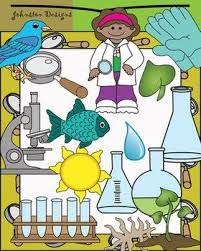 IZBORNA NASTAVA - PLANNaziv izborne nastave:    Katolički vjeronauk - 1.a,1.b razred Ime i prezime voditelja:   Jagoda MravakPlanirani broj učenika:     18Planirani broj sati tjedno:  2Ciljevi izborne nastave: Djeci se ove dobi pomaže susresti s prvom poukom Isusove radosne vijesti koja je usmjerena promicanju dječjeg duhovnog i moralnog zrijevanja, ulaska u širu zajednicu njegovih vršnjaka razvijanju njihovih međusobnih odnosa u ozračju dobrote i uzajamnog pomaganja.Način realizacije izborne nastave: svi oblici rada (frontalni, individualni, rad u paru, grupni rad, izvanučionična nastava…)	.Vremenski okviri izborne nastave:  tijekom školske godine 2021../ 2022.	Osnovna namjena izborne nastave:  Upoznavanje katoličke vjere na informativno-spoznajnoj, doživljajnoj i djelatnoj razini radi rasta u kršćanskoj vjeri i  postignuća cjelovitog općeljudskog i vjerskog odgoja učenika koji žive u svojem religioznom - crkvenom, kulturnom i društvenom prostoru.Troškovnik detaljni za izbornu nastavu:         /Način vrednovanja izborne nastave:  prema pravilniku o praćenju i ocjenjivanju učenikaNačin korištenja rezultata vrednovanja izborne nastave: za daljnji rad u nastavi vjeronauka IZBORNA NASTAVA – PLANnaziv dodatne nastave:     Informatika  1.a, 1.b   Ime i prezime voditelja: Ana SpadaPlanirani broj učenika:  30Planirani broj sati tjedno:   2Ciljevi:  Cilj je upoznati učenike s radom računala, osposobiti ih za korištenje osnovnih programa te stvoriti osnove za nadogradnju u daljnjem školovanju. Nastavni program mora osposobiti učenike:-za rješavanje problema;-za komuniciranje posredstvom različitih medija;-za razumijevanje i kritičku ocjenu prikupljenih informacija;-za donošenje zaključaka na temelju prikupljenih informacija;-za timski rad pri rješavanju problema		 Način realizacije: Putem redovite nastave u specijaliziranoj učionici, kroz različite oblike i metode poučavanja i učenjaVremenski okviri: Nastavna godina 2021./2022.Osnovna namjena: Namjena je uključiti što više učenika u aktivno korištenje računala i na taj način poticati i njegovati ljubav prema računalima i novim tehnologijama. Troškovnik: /  Način vrednovanja: Opisno i brojčano vrednovanje postignuća učenika u skladu s rezultatima, ciljevima, zadaćama i sadržajimaNačin korištenja rezultata vrednovanja:  kreiranje novih pristupa u analizi i sintezi informatičkog razvojaIZBORNA NASTAVA – PLANNaziv izborne nastave:      Katolički vjeronauk - 2.a,2.b razred   Ime i prezime voditelja:     Jagoda MravakPlanirani broj učenika:     16 Planirani broj sati tjedno:  2Ciljevi izborne nastave:   Omogućiti dublji susret s glavnim istinama i činjenicama    kršćanske vjere i u njima razvijati spremnost na djelovanje u skladu s njima, učvršćivati i produbljivati temeljni osjećaj povjerenja u Boga i razvijati stav radosna prihvaćanja  vjerničkog života, osobito stoga jer nas Bog, Isusov i naš Otac ljubi i poziva da budemo njegovi prijatelji i njegova dobra djeca.Način realizacije izborne nastave: -svi oblici rada (frontalni, individualni, rad u para, grupni rad, izvanučionična nastava ...)	.Vremenski okviri izborne nastave:   tijekom školske godine 2021../2022.Osnovna namjena izborne nastave: upoznavanje katoličke vjere na informativno-spoznajnoj, doživljajnoj djelatnoj razini radi rasta u kršćanskoj vjeri i   postignuća cjelovitog  općeljudskog i vjerskog odgoja  učenika koji žive u svojem religioznom                                    - crkvenom, kulturnom i društvenom prostoru.Troškovnik detaljni za izbornu nastavu:                 / Način vrednovanja izborne nastave:  prema pravilniku o praćenju i ocjenjivanju učenikaNačin korištenja rezultata vrednovanja izborne nastave: za daljnji rad u nastavi vjeronauka IZBORNA NASTAVA – PLANNaziv:  Informatika  2.a, 2.b       Ime i prezime voditelja: Ana SpadaPlanirani broj učenika:  34Planirani broj sati tjedno:   2Ciljevi:  Cilj je upoznati učenike s radom računala, osposobiti ih za korištenje osnovnih programa te stvoriti osnove za nadogradnju u daljnjem školovanju. Nastavni program mora osposobiti učenike:-za rješavanje problema;-za komuniciranje posredstvom različitih medija;-za prikupljanje, organiziranje i analizu podataka te za njihovu sintezu u informacije;-za razumijevanje i kritičku ocjenu prikupljenih informacija;-za donošenje zaključaka na temelju prikupljenih informacija;-za timski rad pri rješavanju problema		 Način realizacije: Putem redovite nastave u specijaliziranoj učionici, kroz različite oblike i metode poučavanja i učenjaVremenski okviri: Nastavna godina 2021./2022.Osnovna namjena: Namjena je uključiti što više učenika u aktivno korištenje računala i na taj način poticati i njegovati ljubav prema računalima i novim tehnologijama. Troškovnik: /  Način vrednovanja: Opisno i brojčano vrednovanje postignuća učenika u skladu s rezultatima, ciljevima, zadaćama i sadržajimaNačin korištenja rezultata vrednovanja:  kreiranje novih pristupa u analizi i sintezi informatičkog razvojaIZBORNA NASTAVA – PLANnaziv izborne nastave:    Katolički vjeronauk - 3. a,3.b razred ime i prezime voditelja: Jagoda Mravakplanirani broj učenika:  17planirani broj sati tjedno:    2ciljevi izborne nastave:  Učenici, primjereno ovoj dobi, svestrano razvijaju svojepsihofizičke, duhovne  i moralne sposobnosti, osobito za život u zajednici i zajedništvu, kao primatelji i darovatelji vrednota, upoznajući da Bog želi zajedništvo s ljudima i da je u IsusuKristu njima na poseban način blizak, da im se u Euharistiji daruje te da ih poziva na osobno  darivanje i izgradnju  zajedništva.	Način realizacije izborne nastave :-svi oblici rada (frontalni, individualni, rad u paru, grupni rad, izvanučionična nastava ...)	.Vremenski okviri izborne nastave: Tijekom školske godine 2021./2022.Osnovna namjena izborne nastave: Upoznavanje katoličke vjere  na informativno-spoznajnoj, doživljajnoj i djelatnoj razini radi zrelosti u kršćanskoj vjeri i postignuća cjelovita općeljudskog i vjerskog odgoja učenika koji žive u svojem religioznom i crkvenom, kulturnom i društvenom prostoru.Troškovnik detaljni za izbornu nastavu:        /       Način vrednovanja izborne nastave:   Prema pravilniku o praćenju i ocjenjivanju učenikaNačin korištenja rezultata vrednovanja izborne nastave: za daljnji rad u nastavi vjeronaukaIZBORNA NASTAVA – PLANNaziv:  Informatika  3.a, 3.b       Ime i prezime voditelja: Ana SpadaPlanirani broj učenika:  34Planirani broj sati tjedno:   2Ciljevi:  Cilj je upoznati učenike s radom računala, osposobiti ih za korištenje osnovnih programa te stvoriti osnove za nadogradnju u daljnjem školovanju. Nastavni program mora osposobiti učenike:-za rješavanje problema;-za komuniciranje posredstvom različitih medija;-za prikupljanje, organiziranje i analizu podataka te za njihovu sintezu u informacije;-za razumijevanje i kritičku ocjenu prikupljenih informacija;-za donošenje zaključaka na temelju prikupljenih informacija;-za timski rad pri rješavanju problema		 Način realizacije: Putem redovite nastave u specijaliziranoj učionici, kroz različite oblike i metode poučavanja i učenjaVremenski okviri: Nastavna godina 2021./2022.Osnovna namjena: Namjena je uključiti što više učenika u aktivno korištenje računala i na taj način poticati i njegovati ljubav prema računalima i novim tehnologijama. Troškovnik: /  Način vrednovanja: Opisno i brojčano vrednovanje postignuća učenika u skladu s rezultatima, ciljevima, zadaćama i sadržajimaNačin korištenja rezultata vrednovanja:  kreiranje novih pristupa u analizi i sintezi informatičkog razvojaIZBORNA NASTAVA-PLANNaziv izborne nastave: Katolički vjeronauk Razredni odjel:4.a,4.b razredIme i prezime voditelja: Vlatko BizjakPlanirani broj učenika: 29	Planirani broj sati tjedno:2Ciljevi izborne nastave: stjecanje vjeronaučnih znanja i stavova utemeljenih na otkrivanju i upoznavanju Boga-Stvoritelja svega stvorenoga koji poziva čovjeka na daljnje stvaranje i oblikovanje, prepoznavanje njegovih tragova u svijetu, upoznavanje njegove poruke koja ima svoj vrhunac u Isusu Kristu i osposobljavanje da u skladu s Kristovim naukom vjerno žive svakodnevni život.Način realizacije izborne nastave: svi oblici rada(individualni, frontalni, rad u paru, grupni rad, izvanučionična nastava…)Vremenski okviri izborne nastave: tijekom školske godine 2021./2022.Osnovna namjena izborne nastave: upoznavanje katoličke vjere na informativno-spoznajnoj, doživljajnoj, i djelatnoj razini radi rasta u kršćanskoj vjeri i postignuća cjelovitog općeljudskog i vjerskog odgoja učenika koji žive u svojem religioznom, crkvenom, kulturnom i društvenom prostoru.Troškovnik za izbornu nastavu:  /Načini vrednovanja izborne nastave: prema pravilniku o praćenju i ocjenjivanju učenika.IZBORNA NASTAVA – PLANNaziv:  Informatika  4.a, 4.b Ime i prezime voditelja: Ana SpadaPlanirani broj učenika: 46Planirani broj sati tjedno:   2Ciljevi:  Cilj je upoznati učenike s radom računala, osposobiti ih za korištenje osnovnih programa te stvoriti osnove za nadogradnju u daljnjem školovanju. Nastavni program mora osposobiti učenike:-za rješavanje problema;-za komuniciranje posredstvom različitih medija;-za prikupljanje, organiziranje i analizu podataka te za njihovu sintezu u informacije;-za razumijevanje i kritičku ocjenu prikupljenih informacija;-za donošenje zaključaka na temelju prikupljenih informacija;-za timski rad pri rješavanju problema		 Način realizacije: Putem redovite nastave u specijaliziranoj učionici, kroz različite oblike i metode poučavanja i učenjaVremenski okviri: Nastavna godina 2021./2022.Osnovna namjena: Namjena je uključiti što više učenika u aktivno korištenje računala i na taj način poticati i njegovati ljubav prema računalima i novim tehnologijama. Troškovnik: /  Način vrednovanja: Opisno i brojčano vrednovanje postignuća učenika u skladu s rezultatima, ciljevima, zadaćama i sadržajimaNačin korištenja rezultata vrednovanja:  kreiranje novih pristupa u analizi i sintezi informatičkog razvojaIZBORNA NASTAVA - PLANnaziv izborne nastave:  Talijanski jezik ime i prezime voditelja : Diana Tesserplanirani broj učenika:    90   (2.a, 6.a, 6.b, 7.a, 8.a)planirani broj sati tjedno:     2  ciljevi izborne nastave:  Usvajanje jezičnih struktura, razvijanje govornih sposobnosti u komunikaciji i stjecanje znanja o kulturi zemlje u kojoj se taj jezik govorinačin realizacije izborne nastave:   : Frontalni i grupni rad, posjete kinu/kazalištu/gradskoj tržnici/pošti/muzeju, šetnja gradom…vremenski okviri izborne nastave : tijekom cijele školske godine 2020./2021.osnovna namjena izborne nastave:   Usvajanje jezičnih struktura, razvijanje govornih sposobnosti u komunikaciji i stjecanje znanja o kulturi zemlje u kojoj se taj jezik govoritroškovnik detaljni za izborne nastavu:  / način vrednovanja izborne nastave: Usmeni razgovor i pisani testovinačin korištenja rezultata vrednovanja izborne nastave:  Primjena znanja u daljnjem raduIZBORNA NASTAVA - PLANnaziv izborne nastave:  Talijanski jezik ime i prezime voditelja : Daniela Toffettiplanirani broj učenika:   150 (2.b, 3.a, 3. b, 4.a, 4.b, 5.a, 5.b, 7.b, 8.b)   planirani broj sati tjedno:       2ciljevi izborne nastave:   :  Usvajanje jezičnih struktura, razvijanje govornih sposobnosti u komunikaciji i stjecanje znanja o kulturi zemlje u kojoj se taj jezik govorinačin realizacije izborne nastave:       : Frontalni i grupni rad, posjete kinu/kazalištu/gradskoj tržnici/pošti/muzeju, šetnja gradom…vremenski okviri izborne nastave: tijekom cijele školske godine 2021./2022.osnovna namjena izborne nastave:  Usvajanje jezičnih struktura, razvijanje govornih sposobnosti u komunikaciji i stjecanje znanja o kulturi zemlje u kojoj se taj jezik govoritroškovnik detaljni za izborne nastavu:   /način vrednovanja izborne nastave: Usmeni razgovor i pisani testovinačin korištenja rezultata vrednovanja izborne nastave:  Primjena znanja u daljnjem radu                                         IZBORNA NASTAVA- PLANNaziv izborna nastave:  Katolički vjeronauk - 5.a, 5.b. razredIme i prezime voditelja: Jagoda MravakPlanirani broj učenika:  17Planirani broj sati tjedno: 2	Ciljevi izborne nastave: Stjecanje vjeronaučnih znanja i stavova temeljenih na otkrivanju i upoznavanju Boga, učvršćivanje i produbljivanje temeljnih osjećaja povjerenja u Boga, te razvijanje stavova prihvaćanja vjerničkog života, razvijanje psihofizičkih duhovnih i moralnih sposobnosti za život u zajednici i društvu. Omogućiti učenicima dublji susret s glavnim istinama kršćanske vjere i u njima razvijati spremnost na djelovanje u skladu s njima.Način realizacije izborne nastave  - svi oblici rada ( frontalni, individualni ,rad u paru, rad u grupi, izvanučionična nastava..)Vremenski okviri izborne nastave: Tijekom školske godine 2021./2022.Osnovna namjena izborne nastave: Upoznavanje katoličke vjere na informativno-spoznajnoj, doživljajnoj i djelatnoj razini radi zrelosti u kršćanskoj vjeri i postignuća cjelovitog vjerskog i općeljudskog odgoja.Troškovnik detaljni za izbornu nastavu:             /Način vrednovanja izborne nastave: Prema pravilniku o praćenju i ocjenjivanju učenikaNačin korištenja rezultata vrednovanja izborne nastave: za daljnji rad u nastavi vjeronauka                                              IZBORNA NASTAVA- PLANNaziv izborna nastave:  Katolički vjeronauk - 6.a, 6.b. razredIme i prezime voditelja: Jagoda MravakPlanirani broj učenika:  24Planirani broj sati tjedno: 2	Ciljevi izborne nastave: Stjecanje vjeronaučnih znanja i stavova temeljenih na tkrivanju i upoznavanju Boga, učvršćivanje i produbljivanje temeljnih osjećaja ovjerenja u Boga, te razvijanje stavova prihvaćanja vjerničkog života, razvijanje psihofizičkih duhovnih i moralnih sposobnosti za život u zajednici i društvu. Omogućiti učenicima dublji susret s glavnim istinama kršćanske vjere i u njima razvijati spremnost na djelovanje u skladu s njima.Način realizacije izborne nastave: svi oblici rada ( frontalni, individualni ,rad u paru, rad u grupi, izvanučionična nastava..)Vremenski okviri izborne nastave: Tijekom školske godine 2021./2022.Osnovna namjena izborne nastave: Upoznavanje katoličke vjere na informativno-spoznajnoj, doživljajnoj i djelatnoj razini radi zrelosti u kršćanskoj vjeri i postignuća cjelovitog vjerskog i općeljudskog odgoja.Troškovnik detaljni za izbornu nastavu:             /Način vrednovanja izborne nastave: Prema pravilniku o praćenju i ocjenjivanju učenikaNačin korištenja rezultata vrednovanja izborne nastave: za daljnji rad u nastavi vjeronauka.	IZBORNA NASTAVA - PLANnaziv izborne nastave: Katolički vjeronaukrazredni odjel: 7.a,7.bime i prezime voditelja: Vlatko Bizjakplanirani broj učenika:  20planirani broj sati tjedno:    2	ciljevi izborne nastave: Otkriti dubinu čovjekove težnje za uspjelim ostvarenjem vlastitoga života u istini i slobodi, osobito imajući u vidu Božje zapovijedi kao znakove i pravila života. Uočiti da je zajedništvo vrednota koju promiču i druge religije, pa tako i židovska religija. Izgrađivati kršćansku vrednotu zajedništva među kršćanima, ali i vrednotu poštovanja u odnosu na židovsku vjeru. Upoznati vjernički život židova i promicati dijalog između njih i kršćana. Upoznati i prihvatiti Krista koji je ispunjenje svih proročanstava, ostvariti osobni susret s Kristom i pokazati da nam on jedini može cjelovito pomoći u životu.način realizacije izborne nastave: Frontalni, individualni, rad u paru, rad u grupi,    izvanučionična nastavavremenski okviri izborne nastave: tijekom školske godine 2021./2022.osnovna namjena izborne nastave: Upoznavanje katoličke vjere na informativno-spoznajnoj, doživljajnoj i djelatnoj razini radi zrelosti u kršćanskoj vjeri i postignuća cjelovitog vjerskog i općeljudskog odgoja.troškovnik detaljni za izbornu nastavu:            /način vrednovanja izborne nastave: Prema pravilniku o praćenju i ocjenjivanju učenikanačin korištenja rezultata vrednovanja izborne nastave: Za daljnji rad u nastavi vjeronaukaIZBORNA NASTAVA - PLANNaziv izborne nastave:  Informatika  7.a, 7.b   Ime i prezime voditelja:  Ivana TomišićPlanirani broj učenika:  35Planirani broj sati tjedno:   2Ciljevi izborne nastave :  Steći temeljna znanja i vještine za samostalno služenje računalom i stvaranje osnova za nadogradnju u daljnjem školovanjuNačin realizacije izborne nastave: Putem redovite nastave u specijaliziranoj učionici, kroz različite oblike i metode poučavanja i učenjaVremenski okviri: Nastavna godina 2021./2022.Osnovna namjena: Samostalno služenje računalom sa svrhom korištenja stečenih znanja  i vještina radi lakšeg savladavanja i razumijevanja nastavnog gradiva, bržeg rješavanja postavljenih zadataka, proširivanja znanja, povezivanja područja, komunikaciju i zabavuTroškovnik: /  Način vrednovanja: Opisno i brojčano vrednovanje postignuća učenika u skladu s rezultatima, ciljevima, zadaćama i sadržajimaNačin korištenja rezultata vrednovanja:  kreiranje novih pristupa u analizi i sintezi informatičkog razvojaIZBORNA NASTAVA – PLANNaziv izborne nastave:  Informatika  8.a, 8.b       Ime i prezime voditelja:  Ivana TomišićPlanirani broj učenika:  38Planirani broj sati tjedno:   2Ciljevi izborne nastave :   : Steći znanja i vještine za samostalno služenje računalom u svakodnevnom životu Način realizacije izborne nastave: Putem redovite nastave u specijaliziranoj učionici, kroz različite oblike i metode poučavanja i učenjaVremenski okviri: Nastavna godina 2021./2022.Osnovna namjena: Primjena stečenih znanja pri korištenju računala u svakodnevnom učenju, komunikaciji i zabaviTroškovnik:  /Način vrednovanja:  Opisno i brojčano vrednovanje postignuća učenika u skladu s rezultatima, ciljevima, zadaćama i sadržajimaKorištenja rezultata vrednovanja:  kreiranje novih pristupa u analizi i sintezi informatičkog razvojnaNačin korištenja rezultata vrednovanja:  kreiranje novih pristupa u analizi i sintezi informatičkog razvojaIZBORNA NASTAVA - PLANNaziv izborna nastave: Katolički vjeronaukRazredni odjel: 8.a,8.bIme i prezime voditelj:  Vlatko BizjakPlanirani broj učenika: 24Planirani broj sati tjedno: 2			Ciljevi izborne nastave:. Otkriti snagu zajedništva, pravoga prijateljstva i ispravnog shvaćanja ljudske spolnosti koja je u službi ljubavi i života. Spoznati temeljne kršćanske vrednote vezane uz prijateljstvo, brak i celibat. Upoznati temeljna ljudska iskustva i povezati ih s veličinom religiozne poruke i Boga koji je stvoritelj svijeta i našeg života. Susresti Krista koji nam otkriva tajnu Boga i čovjeka, koji je prošao zemljom čineći dobro i koji poziva svoje učenike da ga u tome nasljeduju.Način realizacije izborne nastave: Frontalni, individualni, rad u paru, rad u grupi, izvanučionična nastavaVremenski okviri izborne nastave: tijekom školske godine 2021../2022.Osnovna namjena izborne nastave: Upoznavanje katoličke vjere na informativno-spoznajnoj, doživljajnoj i djelatnoj razini radi zrelosti u kršćanskoj vjeri i postignuća cjelovitog vjerskog i općeljudskog odgoja.Troškovnik detaljni za izbornu nastavu:                   /Način vrednovanja izborne nastave: Prema pravilniku o praćenju i ocjenjivanju učenikaNačin korištenja rezultata vrednovanja izborne nastave: Za daljnji rad u nastavi vjeronaukaI Z V A N N A S T A V N E   A K T I V N O S T I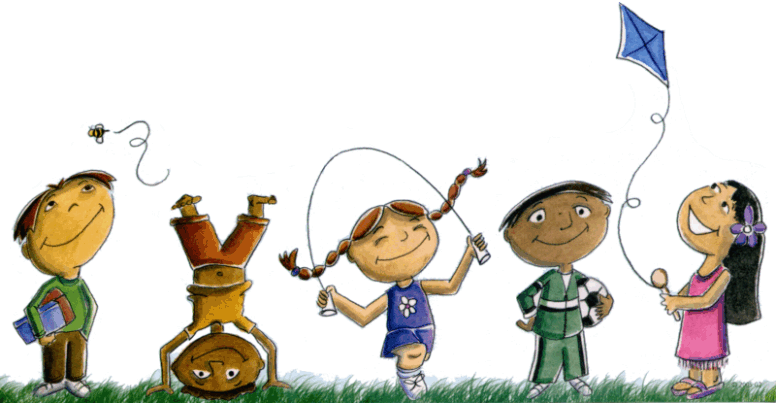 IZVANNASTAVNE AKTIVNOSTI- PLAN naziv aktivnosti : Kreativna radionica (1.a, 1.b)ime i prezime voditelja: Sandra Tatić, Vesna Žigunplanirani broj učenika: 10, 10	planirani broj sati tjedno: 1ciljevi aktivnosti: razvijanje ljubavi prema čitanju priča, pjesama, bajki, stripova, slikovnica...,likovnom i govornom izričaju, plesu i pokretu; razumijevanje pročitanih tekstova, razvijanje kritičkog mišljenja; scenska interpretacija; proširivanje znanja iz književnosti i hrvatskog jezika; razvijanje literarnog izražavanja; poticanje kreativnosti; razvijanje sposobnosti i vještina u kreativnom izražavanju, razvijanje kritičkog mišljenja; pripremanje učenika za razredne i školske priredbe tijekom šk.god.; upoznavanje raznih likovnih tehnika;	način realizacije aktivnosti: individualni, u paru i/ili timu, izvanučionična nastavavremenski okviri aktivnosti: tijekom školske godine prema rasporeduosnovna namjena aktivnosti: stjecanje dodatnih znanja , razvijanje samopouzdanja, stvaranje vedre atmosfere, izražajno interpretiranjetroškovnik detaljni za slobodne aktivnosti: način vrednovanja aktivnosti: praćenje napredovanja učenika u navedenim aktivnostimanačin korištenja rezultata vrednovanja aktivnosti: prezentacija ostalim učenicima, školske izložbe i priredbeIZVANNASTAVNE  AKTIVNOSTI- PLANnaziv aktivnosti : Kreativna radionica (2.a, 2.b)	ime i prezime voditelja: Nevenka Pletikos; Natalija Miškovićplanirani broj učenika: 19, 18	planirani broj sati tjedno: 1ciljevi aktivnosti: razvijanje ljubavi prema čitanju priča, pjesama, bajki, stripova, slikovnica...,likovnom i govornom izričaju, plesu i pokretu; razumijevanje pročitanih tekstova, razvijanje kritičkog mišljenja; scenska interpretacija; proširivanje znanja iz književnosti i hrvatskog jezika; razvijanje literarnog izražavanja; poticanje kreativnosti; razvijanje sposobnosti i vještina u kreativnom izražavanju, razvijanje kritičkog mišljenja; pripremanje učenika za razredne i školske priredbe tijekom šk.god.2020./2021.; upoznavanje raznih likovnih tehnika;	način realizacije aktivnosti: individualni, u paru i/ili timu, izvanučionična nastavavremenski okviri aktivnosti: tijekom školske godine prema rasporeduosnovna namjena aktivnosti: stjecanje dodatnih znanja , razvijanje samopouzdanja, stvaranje vedre atmosfere, izražajno interpretiranjetroškovnik detaljni za slobodne aktivnosti:način vrednovanja aktivnosti: praćenje napredovanja učenika u navedenim aktivnostimanačin korištenja rezultata vrednovanja aktivnosti: prezentacija ostalim učenicima,     školske izložbe i priredbe                                     IZVANNASTAVNE AKTIVNOSTI – PLANnaziv: Sportska grupaime i prezime voditelja : Alida Vareško (3.a)planirani broj učenika:   7     planirani broj sati tjedno: 1 sat tjedno       ciljevi: Razvoj motoričkih i kognitivnih sposobnosti - Utjecaj na pravilan razvoj i sprečavanje pretilosti - Razvoj koordinacije    	način realizacije:  timski rad, suradničko učenje te individualizirani pristup,  Aktivnost se provodi u učionici i na igralištu školevremenski okviri dodatne nastave : tijekom cijele školske godine po rasporedu sati    osnovna namjena:   Aktivnost je namijenjena učenicima koji pokazuju interes za područje bavljenja fizičkom aktivnošćutroškovnik:  /način vrednovanja:  samovrednovanje, usmeno vrednovanje, vrednovanja aktivnosti,način korištenja rezultata vrednovanja: Rezultati slobodne aktivnosti su pokazatelj napredovanja djeteta na koordinacijskom razvoju, motoričkim sposobnostima i izdržljivosti.                                       IZVANNASTAVNE AKTIVNOSTI- PLANnaziv aktivnosti : Kalendarnicaime i prezime voditelja:  Mirjana Vukšinić (3.b)planirani broj učenika: 10planirani broj sati tjedno: 1ciljevi aktivnosti: obilježavanje prigodnih datuma kroz školsku godinu, razvijanje ljubavi prema čitanju priča, pjesama, bajki, stripova, slikovnica..., likovnom i govornom izričaju, plesu i pokretu; razumijevanje pročitanih tekstova, razvijanje kritičkog mišljenja; scenska interpretacija; proširivanje znanja iz književnosti i hrvatskog jezika; razvijanje literarnog izražavanja; poticanje kreativnosti; razvijanje sposobnosti i vještina u kreativnom izražavanju, razvijanje kritičkog mišljenja; pripremanje učenika za razredne i školske priredbe tijekom školska godina; upoznavanje raznih likovnih tehnika;	način realizacije aktivnosti: individualni, u paru i/ili timu, izvannastavna aktivnostvremenski okviri aktivnosti: tijekom školske godine prema rasporeduosnovna namjena aktivnosti: stjecanje dodatnih znanja , razvijanje samopouzdanja, stvaranje vedre atmosfere, izražajno interpretiranjetroškovnik:  500 knnačin vrednovanja aktivnosti: praćenje napredovanja učenika u navedenim aktivnostimanačin korištenja rezultata vrednovanja aktivnosti: prezentacija ostalim učenicima, školske izložbe i priredbeIZVANNASTAVNE  AKTIVNOSTI - PLAN naziv izvannastavne aktivnosti : Kreativna  radionica ( 4,a . 4.b ) ime i prezime voditelja : Dalija Radolović , Ines Škuflićplanirani broj učenika: 5 + 5    planirani broj sati tjedno:   1 sat tjedno     ciljevi izvannastavnih aktivnosti: razvijanje ljubavi prema likovnom i govornom izričaju ,  poticanje kreativnosti; razvijanje sposobnosti i vještina u kreativnom izražavanju, razvijanje kritičkog mišljenja; izvođenje pokusa , promatranje prirodnih procesa i izvođenje zaključaka , izrada malih projekata	 način realizacije izvannastavnih aktivnosti: individualni, u paru i/ili timu, izvanučionična nastava , u laboratorijuvremenski okviri izvannastavnih aktivnosti : tijekom cijele nastavne godine prema rasporedu     osnovna namjena izvannastavnih aktivnosti: stjecanje dodatnih znanja , razvijanje samopouzdanja, stvaranje vedre atmosfere, razvijanje vještinatroškovnik detaljni za izvannastavne aktivnosti:   200-300 kunanačin vrednovanja izvannastavnih aktivnosti : praćenje napredovanja učenika u navedenim aktivnostimanačin korištenja rezultata vrednovanja izvannastavnih aktivnosti:  prezentacija ostalim učenicima, školske izložbe  , plakati IZVANNASTAVNE  AKTIVNOSTI - PLANnaziv izvannastavne aktivnosti :   Mali geografi ime i prezime voditelja : Tina Knapićplanirani broj učenika:       5-10 (5.-8. razred)planirani broj sati tjedno:     2 sata  ciljevi izvannastavnih aktivnosti:    upoznavanje s geološkim razvojem Zemlje istraživanjem i proučavanjem literature, te izrada reprezentativnih modela (presjek Zemlje, modeli okamina, tektonske ploča)način realizacije izvannastavnih aktivnosti:       timski rad, suradničko učenjevremenski okviri izvannastavnih aktivnosti :      tijekom školske godineosnovna namjena izvannastavnih aktivnosti: istraživanje, povezivanje nastavnih sadržaja i razvoj logičkog razmišljanjatroškovnik detaljni za izvannastavne aktivnosti:   200 kn (materijal za izradu modela)način vrednovanja izvannastavnih aktivnosti: radni listići, samovrednovanjenačin korištenja rezultata vrednovanja izvannastavnih aktivnosti:  modeli, plakati, prezentacije, digitalne animacijeIZVANNASTAVNE  AKTIVNOSTI - PLANNaziv  izvannastavne aktivnosti – EKO-grupaIme i prezime voditelja: - Marko Kljaić i učenici od 6. do 8. RazredaPlanirani broj sati:  dva sata tjedno u razdoblju od rujna do svibnjaCiljevi: - stjecanje dodatnih znanja iz ekologije i prirode kroz različite aktivnosti i projekte estetskog, ekološkog i humanitarnog sadržaja- omogućiti aktivnosti i projekte s obzirom na različite interese i kreativnostučenika- razvijati i poticati sposobnost za samostalni rad, ali i timsko –suradničke oblikerada, sklonost praktičnom radu, ovladati osnovnim vještinama recikliranja i izrade predmeta od prirodnih materijala- obilježiti važne ekološki značajne datume, a osobito eko- akciju „Neka moja Istra blista“, Dane kruha, Svjetski dan voda, Mjesec borbe protiv ovisnosti i sl.- razvijati kod učenika osjećaj ljubavi prema prirodi, te poticati zaštitu  prirode- izgrađivati kod učenika ekološki stavNačin realizacije programa:- individualan rad, mentorski rad, timsko –suradnički rad; terenski rad- prezentacije, izrada plakata, postavljanje izložbi, izrada letaka i edukativnihporuka- izvođenje praktičnih radova – recikliranje; izrada predmeta od prirodnogmaterijala- akcije uređenja okoliša, njegovanje i sadnja školskih zelenih površina- briga o školskim životinjamaNačin vrednovanja i način korištenja rezultata vrednovanja:- sustavno praćenje i bilježenje zapažanja učenikovih interesa,motivacije, kreativnosti, sklonosti pokretanju eko-akcija i sl. programaIZVANNASTAVNE AKTIVNOSTI: VJERONAUČNA SKUPINA (KATOLIČKI VJERONAUK) U ŠKOLSKOJ GODINI 2021./2022.IZVANNASTAVNE  AKTIVNOSTI - PLANNaziv  aktivnosti : Informatička grupa Ime i prezime voditelja: Ivana Tomišićplanirani broj učenika:  5 - 10Planirani broj sati tjedno:  2  Ciljevi aktivnosti: Priprema učenika za razna natjecanja iz područja informatike, sudjelovanje natjecanjima: „Infokup“, Pula moj grad, Informatička štafeta, Međunarodno natjecanje „Dabar“, te sudjelovanje učenika na natjecanju i obilježavanje „Dan sigurnog interneta“ i tjedna kodiranja EU Code week. Uređenje učioničkih, izrada blagdanskih čestitki, kalendara i pozivnica za Dan škole. Arhiviranje dokumenata i školskih fotografija, izrada filma sa školskih priredbi i izrada filma, pozivnica ,knjižnih oznaka  za Zavičajnu nastavu.Način realizacije aktivnosti: U učionici i na natjecanjima.Vremenski okviri aktivnosti: tijekom šk. godine  po utvrđenom rasporeduOsnovna namjena aktivnosti:  Pripremiti učenike za razna informatička  natjecanjaTroškovnik: /Način vrednovanja aktivnosti: Kroz rezultate na natjecanjima, kroz interes učenika za dodatnu i izbornu nastavu informatike.                                           IZVANNASTAVNE AKTIVNOSTI – PLANnaziv aktivnosti: Crveni križ, pomladakime i prezime voditelja: Jasenko Zekićplanirani broj učenika: 6        planirani broj sati tjedno: 2   ciljevi: produbljivanje znanja i kreativnosti te senzibilnosti i humanosti u skladu s načelima Crvenog križa  način realizacije : uvježbavanje prve pomoći i teorijskog znanja o Crvenom križu, sudjelovanje u humanitarnim akcijamavremenski okviri: tijekom nastavne godine osnovna namjena:   rad s darovitim učenicima sklonim humanim vrjednotama u skladu s pokretom Crvenog križatroškovnik detaljni: /način vrednovanja:  kroz suradnički rad i realizaciju na natjecanju i humanitarnim akcijama način korištenja rezultata vrednovanja u cilju povećanja kvalitete nastavnog rada te razvoja sposobnosti darovitih učenika.                                           IZVANNASTAVNE AKTIVNOSTI – PLANnaziv aktivnosti:   Povijesna grupa	  ime i prezime voditelja :  Jasenko Zekićplanirani broj učenika: 8-10planirani broj sati tjedno:      2ciljevi aktivnosti: upoznavanje s povijesnom baštinom zavičaja, upoznavanje muzejske  građenačin realizacije aktivnosti:    grupni, terenski, individualni rad, posjet AMI, Povijesni muzej, Muzej sv. srca, lokaliteti Pulevremenski okviri aktivnosti :   tijekom školske godine   osnovna namjena aktivnosti: razvijanje zanimanja za prošlost, upoznavanje i estetsko  vrednovanje kulturne baštine, povezivanje nastavnih  sadržaja i razvijanje povijesnog mišljenja troškovnik:   ulaznicenačin vrednovanja: radni listići način korištenja rezultata vrednovanja: plakati, referatiIZVANNASTAVNE  AKTIVNOSTI - PLANnaziv izvannastavne aktivnosti : Tehnička grupa – Modelarstvoime i prezime voditelja : Natalia Carraroplanirani broj učenika:    10-15  planirani broj sati tjedno:  2     ciljevi izvannastavnih aktivnosti:  Upoznavanje sa drvom i alatima, pravilno rukovanje alatima, priprema za tehničku školu, razvijanje osjećaja za urednost, točnost i estetiku, rad sa različitim vrstama drva te usvajanje znanja o zaštiti na radu.  		 način realizacije izvannastavnih aktivnosti:  Samostalni rad učenika, rad u paru, grupni (timski) rad, priprema i sudjelovanje pri donaciji završenog projekta.     vremenski okviri izvannastavnih aktivnosti : Tehnička grupa – Modelarstvo održavat će se jednom tjedno, po 2 sata, kroz školsku godinu 2021./2022.osnovna namjena izvannastavnih aktivnosti: Osposobljavanje učenika za rukovanje alatom, primjena stečenog znanja u praksi, usvajanje i prihvaćanje rada za potrebite, sudjelovanje kod donacije gotovog projekta, poticanje učenika na pozitivan odnos prema radu, otvorenost za suradnju, razgovor i razumijevanje.    troškovnik detaljni za izvannastavne aktivnosti: cca 500,00 kn  način vrednovanja izvannastavnih aktivnosti: Sustavno praćenje učenikovih postignuća, uspjeha, interesa, motivacija i sposobnosti u kreativnom radu, kroz motiviranost i originalnost u izvršavanju postavljenih zadataka.način korištenja rezultata vrednovanja izvannastavnih aktivnosti: primjena znanja u daljnjem radu.IZVANNASTAVNE  AKTIVNOSTI - PLANnaziv izvannastavne aktivnosti: Hexapod – Code Club   ime i prezime voditelja: Natalia Carraroplanirani broj učenika: 5-10      planirani broj sati tjedno: 1     ciljevi izvannastavnih aktivnosti:  Volonterski rad mentora i naših bivših učenika koji pohađaju srednju Tehničku školu sa sadašnjim učenicima, a u svrhu usvajanja novog i proširenja postojećeg znanja.   	 način realizacije izvannastavnih aktivnosti: Grupni rad učenika – timski rad.        vremenski okviri izvannastavnih aktivnosti: Code club održavat će se jednom tjedno, po 1 sat, kroz školsku godinu 2021./2022., a sve prema mogućnostima bivših učenika i prema mogućnostima s obzirom na epidemiološku situaciju i mjere.osnovna namjena izvannastavnih aktivnosti:  Samostalno korištenje Hexapoda i kreativno rješavanje problema pri njegovom sastavljanju i daljnjem radu sa njime.   troškovnik detaljni za izvannastavne aktivnosti: Gratis smo dobili 2 kom Hexapoda.   način vrednovanja izvannastavnih aktivnosti: Prezentacije napravljenih (sastavljenih) Hexapoda te promocije na Web stranicama naše škole, a po potrebi i šire.način korištenja rezultata vrednovanja izvannastavnih aktivnosti: Primjena znanja u daljnjem radu i prepoznavanje raznih pristupa u rješavanju problema.IZVANNASTAVNE  AKTIVNOSTI - PLANnaziv izvannastavne aktivnosti: Foto grupa  ime i prezime voditelja: Natalia Carraroplanirani broj učenika: 5-10      planirani broj sati tjedno: 1     ciljevi izvannastavnih aktivnosti: naučiti služiti se fotoaparatom u svrhu izrade kvalitetnih fotografija vezanih uz razna događanja u našoj školi	 način realizacije izvannastavnih aktivnosti: Grupni rad učenika – timski rad na način da učenici koji pohađaju foto grupu redovito fotografiraju radove svih razreda naše škole tijekom cijele nastavne godine i to prezentiraju kako na stranicama naše škole tako i u samoj školi.    vremenski okviri izvannastavnih aktivnosti: po potrebi, kroz školsku godinu 2021./2022.osnovna namjena izvannastavnih aktivnosti:  primjena stečenog znanja u praksitroškovnik detaljni za izvannastavne aktivnosti: /način vrednovanja izvannastavnih aktivnosti: izložba i objava fotografijanačin korištenja rezultata vrednovanja izvannastavnih aktivnosti: primjena stečenih znanja u nastavnom procesu i tijekom cjeloživotnog učenja IZVANNASTAVNE  AKTIVNOSTI - PLANnaziv izvannastavne aktivnosti: Novinarska družina	ime i prezime voditelja: Elvira Osso – Dermitplanirani broj učenika: 10 -15 planirani broj sati tjedno: 1   ciljevi izvannastavne aktivnosti: učenici će usvojiti teoretske i praktične sadržaje o novinarstvu i o medijima s elementima građanskog odgoja (pravo na informacije, etika u novinarstvu), upoznavanje medijskih djelatnosti, profesionalno usmjeravanje učenikanačin realizacije izvannastavne aktivnosti: razvijanje pisanog izraza, usvajanje osnova novinarstva, usvajanje vrsta medija, praćenje važnih događanja u školi i gradu, informiranje javnosti o spomenutim događanjima, poticanje novinarskog stvaralaštva, ažuriranje web stranice škole s aktualnim događanjima (Novinarski kutak), praćenje novih izdanja knjiga, časopisa i učeničkih listovavremenski okviri izvannastavne aktivnosti: tijekom školske godine  osnovna namjena izvannastavne aktivnosti: poticanje učenika posebnih kreativnih sklonosti, usvajanje prava na informacije, uočavanje važnosti etike u novinarstvu  troškovnik detaljni za izvannastavnu aktivnost: troškovi prijevoza do izvanškolskih događanjanačin vrednovanja izvannastavne aktivnosti: članovi novinarske grupe anketiraju učenike o radu grupe i samovrednuju postignuća na kraju školske godinenačin korištenja rezultata vrednovanja izvannastavne aktivnosti: primjena stečenih znanja u nastavnom procesu i tijekom cjeloživotnog učenjaIZVANNASTAVNE  AKTIVNOSTI - PLANnaziv izvannastavne aktivnosti :  Domaćinstvo  ime i prezime voditelja : Natalia Carraroplanirani broj učenika: 10-15      planirani broj sati tjedno: 1      ciljevi izvannastavnih aktivnosti: Upoznavanje s raznim namirnicama i kulinarskim priborom te načinom pripreme jela. Usvajanje osnovnih tehnika ručnog rada - korištenje igle i konca, ručno šivanje te izrada raznih ukrasnih predmeta uz razvijanje osjećaja za urednost.    način realizacije izvannastavnih aktivnosti: Samostalni rad učenika, rad u paru, grupni (timski) rad, priprema i sudjelovanje pri donaciji završenog projekta.      vremenski okviri izvannastavnih aktivnosti :  Domaćinstvo će se održavati jednom tjedno, po 1 sat, kroz školsku godinu 2021./2022.  osnovna namjena izvannastavnih aktivnosti:  Osposobljavanje učenika za rukovanje alatom i priborom, primjena stečenog znanja u praksi, sudjelovanje kod donacije gotovih uradaka, poticanje učenika na strpljivost, pozitivan odnos prema radu, jačanje samopouzdanja te pozitivne slike o sebi, otvorenost za suradnju, razgovor i razumijevanje.    troškovnik detaljni za izvannastavne aktivnosti: cca 1.000,00 kn  način vrednovanja izvannastavnih aktivnosti: Sustavno praćenje učenikovih postignuća, uspjeha, interesa, motivacija i sposobnosti u kreativnom radu, kroz motiviranost i originalnost u izvršavanju postavljenih zadataka.Način korištenja rezultata vrednovanja aktivnosti: primjena stečenog znanja u daljnjem radu i životu.Predviđene aktivnosti:  Obilježavanje Dana kruhaBožić: kuglice za bor, kićenje bora, čestitke i Božićne jasliceObilježavanje godišnjice rođenja Tone Peruška: lepeze Zavičajna nastava: recepti jela i slastica sa zavičajnim biljemUskrs: jaja, pince i jajariceŠivanje pregača, čepina, torbi i kapaIZVANNASTAVNE  AKTIVNOSTI - PLANnaziv izvannastavne aktivnosti :  Likovna grupa	 ime i prezime voditelja : Mirjana Konta i Natalia Carraroplanirani broj učenika:      10-15planirani broj sati tjedno:      1ciljevi izvannastavnih aktivnosti:    Razvijanje kreativnog mišljenja i ljubavi prema umjetnosti, razvijanje ljubavi prema kulturnoj baštini, upoznavanje s novim likovnim tehnikama, koje zbog skučene satnice nije moguće provesti u redovnoj nastavi, provođenje zajedničkih projekata u suradnji s voditeljicom tehničke grupe Nataliom Carraro, pripreme učenika za umjetničke škole.	 način realizacije izvannastavnih aktivnosti:    Samostalni rad učenika, rad u paru, grupni rad,  vremenski okviri izvannastavnih aktivnosti :   jednom tjedno po 1 školski sat (vjerojatno petak 7. sat)   osnovna namjena izvannastavnih aktivnosti:  Razvijanje kreativnog mišljenja i motoričke spretnosti u korištenju različitih likovnih tehnika, razvijanje pozitivnog stava prema različitim umjetničkim praksama, razvijanje pozitivne komunikacije kod rada u paru i grupi, jačanje samopouzdanja i samosvijesti.   Planirane aktivnosti: Izrada murala na unutrašnjim zidovima škole, suradnja s učiteljicom Nataliom Carraro na izradi Kuharice i namještaja od paleta  troškovnik detaljni za izvannastavne aktivnosti: 2000 kn  način vrednovanja izvannastavnih aktivnosti: samoprocjena i procjena učeničkih aktivnosti, stalna motivacija i praćenje učeničkih postignućanačin korištenja rezultata vrednovanja izvannastavnih aktivnosti:  : Kroz stalne postave radova učenika u školi , prezentacije putem izložbiIZVANNASTAVNE AKTIVNOSTI - PLANnaziv aktivnosti: Biblijsko-karitativna grupa (Vjeronaučna grupa, Mali humanitarci)ime i prezime voditelja: Jagoda Mravakplanirani broj učenika: 5 – 10planirani broj sati tjedno: 2ciljevi aktivnosti: upoznavanje sa Biblijom i sustavno razlaganje najvažnijih teoloških i vjerskih istina sadržanih u Svetom Pismu; stjecanje potrebnih kompetencija za ispravno shvaćanje i tumačenje Sv. Pisma; znati jasnom komunikacijom izraziti srž kršćanske, katoličke vjere, kao i povijest njezina nastanka kroz proučavanje biblijskih tekstova, te kako se ona odražava na konkretnu egzistenciju pojedinca i zajednice; kroz Caritasovu humanitarnu akciju „Za tisuću radosti“ uočiti pozitivne učinke vjere na razvitak senzibilnosti za osobe u potrebi, kao i socijalne osjetljivosti za ugrožene skupine društva.način realizacije aktivnosti: samostalni rad učenika, rad u paru, kreativni radovi u grupi bazirani na proučavanju biblijskih tekstova, zajedničko sudjelovanje u humanitarnoj akciji „Za tisuću radosti“vremenski okviri aktivnosti: tijekom nastavne godine 2021./2022.osnovna namjena aktivnosti: rad sa učenicima koji pokazuju izniman interes za dubljim i sustavnijim upoznavanjem vlastite vjere i razvijanjem karitativne djelatnosti u društvutroškovnik detaljni za izvannastavne aktivnosti:   /način vrednovanja aktivnosti: prema pravilniku o praćenju i ocjenjivanju učenika način korištenja rezultata vrednovanja aktivnosti: u cilju povećanja znanja o vlastitoj vjeri i što autentičnijeg življenja u skladu sa njezinim normamaIZVANNASTAVNE  AKTIVNOSTI - PLANnaziv izvannastavne aktivnosti :   Prirodoslovna grupaime i prezime voditelja : Tina Knapić, Marko Kljaićplanirani broj učenika:      5-10planirani broj sati tjedno:      1ciljevi izvannastavnih aktivnosti:    Upoznati učenike s temeljnim zakonima fizike u Svemiru, obilježavanjem svjetske godine Svemira, orijentacijom na noćnom nebu i novostima iz svijeta astronomije, geološkim razvojem Zemlje, očuvanjem prirodne baštinenačin realizacije izvannastavnih aktivnosti:    samostalni rad, grupni rad, mentoriranje radova učenikavremenski okviri izvannastavnih aktivnosti :   jednom tjedno po 1 školski sat osnovna namjena izvannastavnih aktivnosti:  istraživanje, povezivanje nastavnih sadržaja i razvoj logičkog razmišljanjatroškovnik detaljni za izvannastavne aktivnosti: 200 knnačin vrednovanja izvannastavnih aktivnosti: samoprocjena i procjena učeničkih aktivnosti, stalna motivacija i praćenje učeničkih postignućanačin korištenja rezultata vrednovanja izvannastavnih aktivnosti:  kroz izradu plakata, prezentacija / videa, modela                                        IZVANNASTAVNE AKTIVNOSTI - PLANNaziv aktivnosti: Pjevački zborime i prezime voditelja: Mirjana Bakić Cerovacplanirani broj učenika: 20 - 25	planirani broj sati tjedno: 2 tjedno tijekom školske godine ime i prezime voditelja: Mirjana Bakić Cerovac	ciljevi aktivnosti: razvijanje ljubavi prema pjevanju,  poticanje kreativnosti; razvijanje sposobnosti i vještina u pjevačkom izražavanju, usvajanje scenskog pokreta i osjećaja koordinacije sluha i pokreta, pripremanje učenika za razredne, školske i izvanškolske  priredbe tijekom školske godine 2021./2022. 	 način realizacije aktivnosti:  grupni rad,  imitacija pokreta i glasovavremenski okviri aktivnosti: tijekom školske godine 2021./2022.. po utvrđenom rasporeduosnovna namjena aktivnosti: nastupi na školskim i vanškolskim  priredbama, razvijanje ljubavi prema  pjevanjutroškovnik detaljni za aktivnosti: /način vrednovanja aktivnosti: pohvale, ustrajnost u radu i sudjelovanje u konačnim rezultatima radanačin korištenja rezultata vrednovanja aktivnosti: prezentacije na školskim priredbama, te nastupi van škole.IZVANNASTAVNE  AKTIVNOSTI - PLANnaziv izvannastavne aktivnosti: Dramsko-recitatorska grupaime i prezime voditelja: Vedrana Štefančićplanirani broj učenika: 10 - 15planirani broj sati tjedno: 1      ciljevi izvannastavne aktivnosti: razvijanje jezično-komunikacijskih sposobnosti pri govornoj uporabi jezika u svim funkcionalnim stilovima, osposobljavanje učenika za adekvatno usmeno izražavanje, bogaćenje rječnika i stila izražavanja, razvijanje čitateljske kulture i čitateljskog interesa prema hrvatskoj i svjetskoj književnosti te poticanje učenika na izvođenje stvaralačkih i kreativnih zadataka, razvijanje aktivnog odnosa prema radnim zadatcimanačin realizacije izvannastavne aktivnosti: samostalni rad učenika, rad u paru, rad u grupi, terenski rad, izvođenje javnih nastupa pred učenicima, učiteljima, roditeljima i lokalnom zajednicomvremenski okviri izvannastavne aktivnosti: tijekom nastavne godine 2021./2022.osnovna namjena izvannastavne aktivnosti: priprema za javni nastup, razvoj učenikova stvaralaštva i komunikacijskih sposobnosti uz povezivanje književno-umjetničkog sadržaja sa suvremenim medijimatroškovnik za izvannastavne aktivnosti: potrošni materijali za scenografiju i kostimografijunačin vrednovanja izvannastavne aktivnosti: opisno praćenje rada učenika, analiza rada družine i samovrednovanje napretka učenika na području dramskog i recitatorskog umjetničkog izričajanačin korištenja rezultata vrednovanja izvannastavne aktivnosti: izvođenje javnih nastupa pred učenicima, učiteljima, roditeljima i lokalnom zajednicom I Z V A N U Č I O I Č N A   N A S T A V A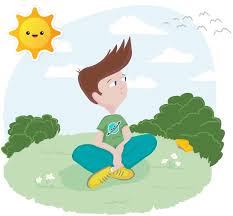 IZVANUČIONIČNA NASTAVA Ime voditelja: Sandra Tatić, Vesna Žigun (1.a, 1.b)planirani broj učenika:  16,14	                                     	planirani broj sati : po potrebiodredište: 	vremenski okviri aktivnosti:	                            INK; Teatar Naranča; Knjižnica	tijekom cijele školske godineLikovne galerije; Kino Valli;	tijekom cijele školske godineIgre u parku	tijekom cijele školske godinePromet	tijekom cijele školske godineMoje mjesto	tijekom cijele šk. godineSnalaženje u prostoru	rujan, listopad, studeniPromjene u prirodi – jesen	listopadVatrogasci; Pekara	listopad ili studeniVode –more, potok	studeni, prosinacVožnja vlakom (Božićni vlak)	prosinacPromjene u prirodi - zima	prosinac, siječanjSajam knjiga	prosinacMaskenbal	veljačaPromjene u prirodi – proljeće	ožujakZdravstvene ustanove	travanj, svibanjMonte Librić	prema ponudiVožnja brodićem (Pula – okolica)	svibanj, lipanjPromjene u prirodi – ljeto; Plivanje	lipanjMonte Librić	prema ponudiciljevi aktivnosti: Druženje i razvijanje prijateljstava, razvijanje ljubavi prema kazalištu, kulturnoj baštini i knjigama. Kulturno ophođenje s vršnjacima i odraslima, razvijanje svijesti o očuvanju prirode. Upoznavanje užeg zavičaja, običaja ljudi i načina života Sportske aktivnosti Proširivanje znanja iz prirode i društva, hrvatskog jezika, likovne, glazbene kulture. Upoznavanje prometnih pravila.način realizacije aktivnosti: pješačenje, autobus, brod, vlaktroškovnik detaljni za slobodne aktivnosti:  cijene ulaznica i autobusa, broda, vlaka način vrednovanja aktivnosti: izrada likovnih radova i plakata, usmeno i pisano izražavanjenačin korištenja rezultata vrednovanja aktivnosti: trajno usvajanje znanja, kroz likovne i pisane radove.IZVANUČIONIČNA  NASTAVA – PLANIme i prezime voditelja : Nevenka Pletikos (2.a), Natalija Mišković (2.b)Planirani broj učenika: 17 + 19Planirani broj sati tjedno:  po potrebi     Ciljevi izvanučioničke nastave:     Druženje i razvijanje prijateljstava, razvijanje ljubavi prema kazalištu, kulturnoj baštini i knjigama. Kulturno ophođenje s vršnjacima i odraslima, razvijanje svijesti o očuvanju prirode. Sportske aktivnosti. Proširivanje znanja iz prirode i društva, hrvatskog jezika, likovne, glazbene kulture. Upoznavanje prometnih pravila.Način realizacije dodatne nastave: pješačenje, autobus, brod, promatranje, razgledavanje, gledanje kazališne predstave i filma, slušanje, likovni radovi, iskustvene metode učenja i poučavanja, književni susret, igra, kreativne radionice, plivanje  Vremenski okviri izvanučioničke nastave : tijekom cijele školske godineOsnovna namjena izvanučioničke nastave: bolje i temeljitije usvajanje gradiva naučenog tijekom nastavnog procesa u školi, uočiti promjene u prirodi kroz različita godišnja doba, upoznavanje prometnih pravila i znakova, razvijanje ekološke svijesti, razvijanje interesa za pisanu riječ i čitanje, kulturno ponašanje u javnim ustanovama i prijevoznim sredstvima, briga o očuvanju okoliša i prirode, upoznavanje narodnih običaja i njegovanje tradicije, razvijanje ljubavi prema narodnoj baštini i prema novim običajima, stvaranje prijateljstva, razvijanje tolerancije i suradničkog odnosa, stvaranje ugodnog ozračja pred blagdane, obogaćivanje znanjaTroškovnik aktivnosti za izvanučioničku nastavu: cijene ulaznica i prijevozaNačin vrednovanja izvanučioničke nastave: izrada likovnih radova i plakata, usmeno i pisano izražavanjeNačin korištenja rezultata vrednovanja izvanučioničke nastave: trajno usvajanje znanja, motiviranje učenika za aktivno sudjelovanje u prometu, primjena znanja u nastavi HJ, PID, LK, GK i TZK te u svakodnevnom životu, izložba likovnih i literarnih radovaIZVANUČIONIČNA  NASTAVA – PLANIme i prezime voditelja : Alida Vareško (3.a), Mirjana Vukšinić (3.b)Planirani broj učenika: 18 + 17Planirani broj sati tjedno:  po potrebi     Ciljevi izvanučioničke nastave:     Druženje i razvijanje prijateljstva, razvijanje ljubavi prema kazalištu, kulturnoj baštini i knjigama. Kulturno ophođenje s vršnjacima i odraslima, razvijanje svijesti o očuvanju prirode. Sportske aktivnosti. Proširivanje znanja iz prirode i društva, hrvatskog jezika, likovne, glazbene kulture. Upoznavanje prometnih pravila.Način realizacije dodatne nastave: pješačenje, autobus, brod, promatranje, razgledavanje, gledanje kazališne predstave i filma, slušanje, likovni radovi, iskustvene metode učenja i poučavanja, književni susret, igra, kreativne radionice, plivanje  Vremenski okviri izvanučioničke nastave : tijekom cijele školske godineOsnovna namjena izvanučioničke nastave: bolje i temeljitije usvajanje gradiva naučenog tijekom nastavnog procesa u školi, uočiti promjene u prirodi kroz različita godišnja doba, upoznavanje prometnih pravila i znakova, razvijanje ekološke svijesti, razvijanje interesa za pisanu riječ i čitanje, kulturno ponašanje u javnim ustanovama i prijevoznim sredstvima, briga o očuvanju okoliša i prirode, upoznavanje narodnih običaja i njegovanje tradicije, razvijanje ljubavi prema narodnoj baštini i prema novim običajima, stvaranje prijateljstva, razvijanje tolerancije i suradničkog odnosa, stvaranje ugodnog ozračja pred blagdane, obogaćivanje znanjaTroškovnik aktivnosti za izvanučioničku nastavu: cijene ulaznica i prijevoza za posjet središtu županije, turističkim gradovima i njihovim znamenitostima   Način vrednovanja izvanučioničke nastave: izrada likovnih radova i plakata, usmeno i pisano izražavanjeNačin korištenja rezultata vrednovanja izvanučioničke nastave: trajno usvajanje znanja, motiviranje učenika za aktivno sudjelovanje u prometu, primjena znanja u nastavi HJ, PID, LK, GK i TZK te u svakodnevnom životu, izložba likovnih i literarnih radovaIZVANUČIONIČNA  NASTAVA - PLAN Ime voditelja : Dalija Radolović  , Ines Škuflić  ( 4.a , 4.b ) planirani broj učenika :25 +26  	planirani broj sati : po potrebiodredište: 	vremenski okviri aktivnosti:	                            INK; Teatar Naranča; Knjižnica	tijekom cijele školske godineLikovne galerije; Kino Valli;	tijekom cijele školske godineIgre u parku	tijekom cijele školske godineMoje mjesto; Moj zavičaj	tijekom cijele školske godineUpoznavanje šireg zavičaja: Cres-LošinjVožnja brodom; izgled primorskog zavičaja, reljef, podneblje	svibanjUpoznavanje domovine, glavnog grada domovine	te prirodnih znamenitosti	listopad ili studeni, travanj ili svibanjEtno selo	travanjPlivanje	rujan, lipanjPekara	listopad ili studeniVode	rujan,Sajam knjiga	prosinacIgre na snijegu	siječanj ili veljačaTravnjak	ožujakMuzej; spomenici	studeni, veljačaMaskenbal	veljačaZdravstvene ustanove	siječanjMonte Librić	prema ponudiciljevi aktivnosti: Druženje i razvijanje prijateljstava, razvijanje ljubavi prema kazalištu, kulturnoj baštini i knjigama. Kulturno ophođenje s vršnjacima i odraslima, razvijanje svijesti o očuvanju prirode. Upoznavanje šireg zavičaja i domovine, običaja ljudi i načina života. Spoznavanje izgleda i prirodnih znamenitosti domovine, podneblja, gospodarskih djelatnosti; turističkih središta; spoznavanje biljaka i životinja u zavičaju, povijesne baštine. Sportske aktivnosti. Proširivanje znanja iz prirode i društva, hrvatskog jezika, likovne, glazbene kulture. Upoznavanje prometnih pravila.način realizacije aktivnosti: pješačenje, autobus , brodtroškovnik detaljni za slobodne aktivnosti: cijene ulaznica i autobusa, broda, vlaka način vrednovanja aktivnosti: izrada likovnih radova i plakata, usmeno i pisano izražavanjenačin korištenja rezultata vrednovanja aktivnosti: trajno usvajanje znanja, kroz likovne i pisane radove.IZVANUČIONIČNA NASTAVA - PRODUŽENI BORAVAKIme i prezime voditelja :Sanda Giachin - Rakić (3.r.), Alen Drandić (2.r.), Ester Richter- Kontošić ( 1.,4.r.)Planirani broj učenik: 57 učenikaPlanirani broj sati tjedno:  po potrebi     Ciljevi aktivnosti:Pronalazak sigurnog puta od kuće do škole; razvijanje prometne kulture i poštivanje prometnih znakovaPoticati promatranje i zapažanje promjena u prirodi tijekom jeseniPodizanje svijesti o poboljšanju kvalitete života čovjeka te poticati i razvijati pozitivan stav prema aktivnosti kretanja i boravka na svježem zrakuOsvijestiti važnost podzemnih tunela – skloništa za stanovništvo Pule  za vrijeme Prvog i Drugog svjetskog rataUpoznati  najvažniju gospodarsku djelatnost užeg zavičaja - turizamUpoznati učenika sa zanimanjem policajac i njegovim dužnostimaSenzibiliziranje učenika za prihvaćanje filma; spoznati razvoj igre u razvoju djeteta; pravo djeteta na igruUpoznati svemir i planete Sunčevog sustavaUpoznati učenika s raznim obrtima i njihovim proizvodimaRazvijati osjećaj zahvalnosti za plodove zemljeRazvijati osjećaj za pisanu riječ te razvijati naviku čitanjaRazvijati  zdrave navike u prehrani – voće – izvor vitamina Poticati kreativnost kod djece obilježavajući važnije datume u godiniUsvojiti pravila pristojnog ponašanja u kulturnim ustanovama te senzibilizirati učenika za prihvaćanje kazališne predstave ili filmaNjegovanje tradicije i narodnih običaja vezanih za blagdaneUpoznati učenika s običajima Sv. NikoleRazvijati čitalačku pismenost kod djecePoticati promatranje i zapažanje promjena u prirodi tijekom zimePoticati važnost kretanja i uvažavati različite sportove ,razvijati motoričke sposobnostiUpoznati tradicijske običaje vezane za pokladeUpoznati tradicijske običaje ValentinovaPoticati promatranje i zapažanje promjena u prirodi u proljećeRazvijanje ekološke svijesti o očuvanju i štednji vodeRazvijanje ekološke svijesti o očuvanju šumaUpoznati učenika sa zanimanjem meteorologa i njegovim dužnostimaRazvijati osjećaj važnosti za pisanu riječ i navike čitanja različitih književnih vrstaUpoznati različiti životinjski svijet farmeDruženje i razvijanje prijateljstva i tolerancije kroz igruUpoznati učenika sa zanimanjem vatrogasac, opremom i opasnostima na raduUpoznati zračni promet kao jednu od vrsta prometaUpoznati povijesnu kulturnu baštinu našeg zavičajaUpoznati se s važnosti i ulogom Oružanih snaga i kopnene vojske u našoj domoviniUpoznavanje zavičajne posebnosti- prirodne ljepote šireg zavičaja i kulturna baština RHUpoznati prirodne ljepote NP Brijuni  te biljni i životinjski svijet Plivanje i ostale aktivnosti u moruNačin realizacije aktivnosti: šetnja, vožnja autobusom i  brodom, pješačenje, razgovor, promatranje, zapažanje, opisivanje, razgledavanje, gledanje kazališne predstave i filma, slušanje, likovni radovi, iskustvene metode učenja i poučavanja,književni susret, igra,kreativne radionice,plivanje,klizanje Osnovna namjena aktivnosti: uočiti promjene u prirodi kroz različita godišnja doba, upoznavanje prometnih pravila i znakova, razvijanje ekološke svijesti, razvijanje interesa za pisanu riječ i čitanje, kulturno ponašanje u javnim ustanovama, upoznavanje s jednom od najvažnijih gospodarskih djelatnosti užeg zavičaja,  briga o očuvanju okoliša i prirode, upoznavanje narodnih običaja i njegovanje tradicije,upoznavanje kulturne baštine grada Pule i šire okolice, razvijanje ljubavi prema narodnoj baštini i prema novim običajima,,upoznavanje životinjskog svijeta na farmi, upoznati prirodne ljepote šireg zavičaja,razlikovati zračni promet od ostalih vrsta prometa, stvaranje prijateljstva, razvijanje tolerancije i suradničkog odnosa, stvaranje ugodnog ozračja pred blagdane, obogaćivanje znanja i njegova primjena u praksi, kritičko razmišljanje i donošenje zaključaka.Troškovnik  detaljni za aktivnosti: cijena autobusne karte za relaciju Pula – Rovinj - Pula ( cca 60kn ), cijena ulaznice za park Mini Croatia ( 12 kn ), cijena autobusne karte do Pekare Marymat ( cca 30 kn) i do Zračne luke Pula ( cca 30 kn ), cijena ulaznice za kino ( 15 kn/20 kn), kazalište ( 25 kn) , galerije ( 10 kn), cijena karte za vožnju brodom Limskim zaljevom ( cca 60 kn), cijena vozne karte brodom ( do 50 kn ), ulaznica za NP Brijuni ( po ponudi ). Način vrednovanja aktivnosti: usmeno i pisano izražavanje, razgovor, izrada plakata, nastavni listići, foto zapisi, likovni i literarni radovi, kvizovi, ilustracije doživljaja, izvješća, tematski panoi, glazbene aktivnosti, izrada brošure.Način korištenja rezultata vrednovanja aktivnosti: motiviranje učenika za aktivno sudjelovanje u prometu, primjena znanja u nastavi HJ, PID, LK, GK i TZK te u svakodnevnom životu, kroz slobodno i organizirano vrijeme u produženom boravku, izložba likovnih i literarnih radova.IZVANUČIONIČNA  NASTAVA - PLANPredmet: Katolički vjeronauknaziv izvanučionične aktivnosti: posjet crkvi sv. Antuna (razgledavanje jaslica / Križni put/ proslava blagdana sv.Antuna), posjet crkvi Misericordia, posjet crkvi sv, Franje (razgledavanje samostana) ime i prezime voditelja: Jagoda Mravak, Vlatko Bizjak  planirani broj učenika: 8 - 10  (od I.- IV. razreda)     planirani broj sati: 10odredište: crkva sv. Antuna, crkva Misericordia, crkva sv. Franjeciljevi: razvijanje interesa za duhovni život i duhovna zbivanja kroz crkvenu liturgijsku godinu; druženje i razvijanje prijateljskih odnosa među učenicima   	 način realizacije: upoznavanje božićnih običaja u crkvi, sudjelovanje u korizmenoj pobožnosti Križnog puta, sudjelovanje na euharistijskom slavlju, razgledavanje crkvenih znamenitosti.        vremenski okviri: tijekom školske godine 2021./2022.     osnovna namjena: obogaćivanje iskustava s područja duhovnosti i duhovnih sadržaja koje nudi Crkva     troškovnik detaljni za izvanučioničke aktivnosti:   /način vrednovanja: stvaralačko izražavanje kroz nastavu vjeronauka (usmeno – razgovor, zapažanje dojmova; pismeno, likovno, glazbeno izražavanje)način korištenja rezultata vrednovanja:  primjena u nastavnom procesu i tijekom cjeloživotnog učenjaIZVANUČIONIČNA NASTAVA  - PLANnaziv nastave: jednodnevni izlet na otok Krkime i prezime voditelja: Vedrana Štefančić, Tina Knapić, Jasenko Zekićplanirani broj učenika: 35 (5. a i 5.b)planirani broj sati tjedno: 1 dan   ciljevi nastave: upoznavanje s najznačajnijim spomenikom hrvatske pismenosti –Baščanskom pločom, osobitostima lokaliteta, povijesnim okolnostima i ljepotama krajolikanačin realizacije: rad na terenuosnovna namjena: svibanj, 2022.troškovnik: prema ponudi agencijenačin vrednovanja: izrada praktičnih uradaka u svrhu prezentiranja stečenih znanjanačin korištenja rezultata vrednovanja: primjena stečenog znanja u nastavnom procesuIZVANUČIONIČNA  NASTAVA - PLANnaziv izvanučionične aktivnosti: čitanje Biblije u  crkvi sv. Franje (Biblijsko bdijenje), posjet crkvi sv. Antuna (razgledavanje jaslica /pobožnost Križnog puta /proslava blagdana sv. Antuna) posjet crkvi Misericordia i posjet biskupijskom sjemeništu Redemptoris Mater.  ime i prezime voditelja: Jagoda Mravak, Vlatko Bizjak planirani broj učenika: 8 - 10 (od V.- VIII. razreda)     planirani broj sati: 10odredište: crkva sv. Franje, crkva sv. Antuna, crkva Misericordia, sjemenište Redemptoris Mater.ciljevi: razvijanje interesa za duhovni život i duhovna zbivanja kroz crkvenu liturgijsku godinu; druženje i razvijanje prijateljskih odnosa među učenicima   	 način realizacije: upoznavanje božićnih običaja u crkvi, sudjelovanje u korizmenoj pobožnosti Križnog puta, interpretativno čitanje biblijskih tekstova, sudjelovanje na euharistijskom slavlju        vremenski okviri: tijekom školske godine 2021./2022.     osnovna namjena: obogaćivanje iskustava s područja duhovnosti i duhovnih sadržaja koje nudi Crkva     troškovnik detaljni za izvanučionične aktivnosti:   /način vrednovanja: stvaralačko izražavanje kroz nastavu vjeronauka (usmeno – razgovor, zapažanje dojmova; pismeno, likovno, glazbeno izražavanje)način korištenja rezultata vrednovanja:  primjena u nastavnom procesu i tijekom cjeloživotnog učenjaIZVANUČIONIČNA NASTAVA  - PLANnaziv nastave: posjet Sajmu knjige u Istri, Zavičajnoj knjižari Petit, Festivalu dječje knjige Monte Librić, Kinu Valli, Istarskom narodnom kazalištu, Sveučilišnoj knjižnici u Puli te Gradskoj knjižnici i čitaonici Pula ime i prezime voditelja: Elvira Osso - Dermit, Vedrana Štefančić, Sanja Triska Škrinjarplanirani broj učenika: 175 učenika (5. - 8. razred)   planirani broj sati tjedno: dvije predstave, dvije filmske projekcije i tri posjeta knjižnicama godišnje  ciljevi nastave: razvijanje interesa za kazališnu i filmsku umjetnost, ljubav prema čitanoj riječi, komunikacija s medijima, upoznati učenike s knjižničarskom djelatnošću, katalogom, snalaženjem u knjižnici te kulturom ponašanja u čitaonici i knjižnici	 način realizacije: organizirani odlazak učenika u Istarsko narodno kazalište, kino Valli, na Sajam knjige u Istri, Festival dječje knjige Monte Librić i posjet Zavičajnoj knjižari Petit te knjižnicama grada Puleosnovna namjena: snalaženje u kinu, ponašanje u kazalištu, u knjižnici i na sajmovima knjiga, razvijanje osjećaja prema umjetnosti, kulturi i medijimatroškovnik: 10 - 25 kuna po učeniku i po izlaskunačin vrednovanja: na satu Hrvatskog jezikanačin korištenja rezultata vrednovanja: utjecaj na završnu ocjenu iz predmeta IZVANUČIONIČNA NASTAVA  - PLANnaziv izvanučionične nastave:   Posjet Nacionalnom centru tehničke kulture u  Kraljevici                                                       ime i prezime voditelja : Natalia Carraro i Marko Kljaićplanirani broj učenika:  učenici 6.a i 6.b razreda       planirani broj sati: cijeli dan      ciljevi izvanučionične nastave:  Nadopuniti redovnu nastavu tehničke kulture, učenicima pružiti mogućnost materijalnog oblikovanja i stvaranja, praktični rad (vlastiti rad) učenika pretvoriti u određenu tehničku tvorevinu.      	 način realizacije izvanučionične nastave:  Proučavanje, zapažanje i stvaranje.           vremenski okviri izvanučionične nastave : tijekom školske godine 2021./2022.        osnovna namjena izvanučionične nastave:  : Razvijanje istraživačkog duha, promatranje, zaključivanje i primjena stečenog znanja.    troškovnik detaljni za izvanučioničnu nastavu:  Radionica u NCTK iznosi cca 50,00kn po učeniku plus prijevoz autobusom i ručak prema dogovoru, prema ponudi agencije način vrednovanja izvanučionične nastave: Prezentacija gotove tehničke tvorevinenačin korištenja rezultata vrednovanja izvanučionične  nastave:  Primjena znanja u daljnjem radu i cjeloživotnom učenjuIZVANUČIONIČNA NASTAVA  - PLANnaziv izvanučionične nastave:   Mali Lošinj ime i prezime voditelja : Natalia Carraro, Marko Kljaić i Mirjana Kontaplanirani broj učenika:  učenici 6.a i 6.b razreda       planirani broj sati: cijeli dan ciljevi izvanučionične nastave:  Nadopuniti redovnu nastavu prirode, tehničke i likovne kulture kao i Zavičajne nastave „Miomirisne sorte iz naše korte“. način realizacije izvanučionične nastave:  Posjet Miomirisnom vrtu na Malom Lošinju gdje bi imali radionicu izrade herbarija, posjet Muzeju Apoksiomena           vremenski okviri izvanučionične nastave : tijekom školske godine 2021./2022. (listopad, travanj ili svibanj)       osnovna namjena izvanučionične nastave:  : Razvijanje istraživačkog duha, promatranje, zaključivanje i primjena stečenog znanja.    troškovnik detaljni za izvanučioničnu nastavu:  Ulaznica u Muzej Apoksiomena  30,00kn po učeniku, ulaznica i radionica u Miomirisnom vrtu cca 15,00kn po učeniku plus prijevoz brodom ili autobusom i ručak prema dogovoru,  prema ponudi agencijenačin vrednovanja izvanučionične nastave: Uređenje školske miomirisne korte i izrada miomirisne kuharicenačin korištenja rezultata vrednovanja izvanučionične  nastave:  Primjena znanja u daljnjem radu i cjeloživotnom učenjuIZVANUČIONIČNA NASTAVA  - PLANnaziv nastave: Hum, Aleja glagoljaša i Ročime i prezime voditelja: Elvira Osso – Dermit, Natalia Carraro, Marko Kljaićplanirani broj učenika:  50 (6.a i 6.b) planirani broj sati tjedno: 1 dan       ciljevi nastave: upoznavanje s najstarijim slavenskim pismom, usvajanje i utvrđivanje znanja vezanih za srednjovjekovnu povijest, kulturu i književnost	 način realizacije: rad na terenuvremenski okviri: listopad ili tijekom proljeća, 2021.    troškovnik: prema ponudi agencijenačin vrednovanja: izrada praktičnih uradaka u svrhu prezentiranja stečenih znanja, usmeno i pisano izlaganjenačin korištenja rezultata vrednovanja: primjena stečenog znanja u nastavnom procesuIZVANUČIONIČNA NASTAVA  - PLANnaziv izvanučionične nastave:  Posjet Parku znanosti u Oroslavju  ime i prezime voditelja : Monika Bambić, Jasenko Zekić, Natalia Carraro i Jovan Prvulovićplanirani broj učenika:  učenici 7.a i 7.b razreda   planirani broj sati: cijeli dan  	ciljevi izvanučionične nastave:  Saznanja u novim uvjetima	 način realizacije izvanučionične nastave:  stručno vođenje i predstavljanje eksponata u predviđenom vremenu razgleda Parka od 60 minuta. Radionice su naslonjene na stručno vodstvo i uključuju učenje i aktivno istraživanje, kreativno izražavanje kroz igru, zabavu.vremenski okviri izvanučionične nastave :  tijekom školske godine 2021./2022.                osnovna namjena izvanučionične nastave: Povezati teoriju i praksu.      troškovnik detaljni za izvanučioničnu nastavu: ulaznica 65,00kn/učeniku, vodstvo 35,00kn, radionica 30,00kn prijevoz autobusom i ručak prema dogovoru, prema ponudi agencijenačin vrednovanja izvanučionične nastave: Izrada prezentacija u timovimaIZVANUČIONIČNA NASTAVA  - PLANnaziv nastave: Cres i Lošinjime i prezime voditelja: Vedrana Štefančić, Monika Bambić, Jasenko Zekić planirani broj učenika:  50 (7.a, 7.b)planirani broj sati tjedno: 1 dan ciljevi nastave: razgled kulturno-povijesnih znamenitosti te prirodnih ljepota Cresa i Lošinja s posebnim naglaskom na Valunskoj ploči, gradu Cresu, Malom Lošinju i Institutu Plavi svijet, primjena matematičkih izračuna udaljenostinačin realizacije: rad na terenuvremenski okviri: svibanj/lipanj, 2022. troškovnik: prema ponudi agencijenačin vrednovanja: izrada praktičnih uradaka u svrhu prezentiranja stečenih znanja, usmeno i pisano izlaganje način korištenja rezultata: primjena stečenog znanja u nastavnom procesuIZVANUČIONIČNA NASTAVA  - PLANnaziv nastave: posjet koncertima, posjet glazbenom studijuime i prezime voditelja: Mirjana Bakić Cerovacplanirani broj učenika: učenici 7. i 8. razredaplanirani broj sati tjedno: prema ponudama kazališnih kuća i glazbenog studijaciljevi nastave: razvijanje interesa za glazbenu, kazališnu i filmsku umjetnost; komunikacija s medijima, upoznavanje učenike s kazališnom djelatnošću; upoznavanje učenika s radom u glazbenom studijunačin realizacije: organizirani odlazak učenika u INK, HNK Zagreb, HNK Rijeka, glazbeni studio Rojcosnovna namjena: snalaženje i ponašanje u kazalištu, razvijanje osjećaja prema umjetnosti, kulturi i medijimatroškovnik: 10 - 25 kuna po učeniku i po izlaskunačin vrednovanja: na satu glazbene kulturenačin korištenja rezultata vrednovanja: utjecaj na završnu ocjenu iz predmeta IZVANUČIONIČNA NASTAVA  - PLANnaziv izvanučionične nastave:   Posjet tvornici stakla u Puliime i prezime voditelja : Natalia Carraroplanirani broj učenika:  učenici 8.a i 8.b razreda   planirani broj sati:  2    ciljevi izvanučionične nastave: Upoznati prostor, laboratorije, način rada sa staklom te njegovu primjenu.       	 način realizacije izvanučionične nastave: Proučavanje, zapažanje, osluškivanje, računanje i opisivanje .        vremenski okviri izvanučionične nastave :  tijekom školske godine 2021./2022.        osnovna namjena izvanučionične nastave:   Razvijanje istraživačkog duha, promatranje, zaključivanje, usmjeravanje pri upisu u srednjoškolsko obrazovanje te primjena stečenog znanja.troškovnik detaljni za izvanučioničnu nastavu: ----------  način vrednovanja izvanučionične nastave: Izrada plakata i prezentacija.način korištenja rezultata vrednovanja izvanučionične  nastave:  Primjena znanja u daljnjem radu i cjeloživotnom učenju.IZVANUČIONIČNA NASTAVA  - PLANnaziv izvanučionične nastave: Posjet Istarskom veleučilištu   ime i prezime voditelja : Natalia Carraroplanirani broj učenika:  učenici 8.a i 8.b razreda  planirani broj sati: 2 sata       ciljevi izvanučionične nastave:  Nadopuniti redovnu nastavu tehničke kulture, učenicima pružiti mogućnost prezentacije rada generatora i elektromotora uživo kao i različitih praktičnih radova - diplomskih radova studenata.  	 način realizacije izvanučionične nastave:  Proučavanje i zapažanje.     vremenski okviri izvanučionične nastave :  tijekom školske godine 2021./2022.            osnovna namjena izvanučionične nastave: Promatranje i zaključivanje.     troškovnik detaljni za izvanučioničnu nastavu: /način vrednovanja izvanučionične nastave: Prezentacija naučenognačin korištenja rezultata vrednovanja izvanučionične  nastave:  Primjena znanja u daljnjem školovanju i životu.IZVANUČIONIČNA NASTAVA  - PLANnaziv izvanučionične nastave:  Posjet tvrtki Rimac automobili  ime i prezime voditelja : Natalia Carraro i Jovan Prvulovićplanirani broj učenika:  učenici 8.a i 8.b razreda   planirani broj sati: cijeli dan  (ponedjeljak ili srijeda)     ciljevi izvanučionične nastave:  Vidjeti kako se naučeno primjenjuje u praksi   	 način realizacije izvanučionične nastave:  Proučavanje, zapažanje i slušanje o načinu stvaranja tehničke tvorevine.      vremenski okviri izvanučionične nastave :  tijekom školske godine 2021./2022.                osnovna namjena izvanučionične nastave: Vidjeti i naučiti nešto novo.      troškovnik detaljni za izvanučioničnu nastavu: ulaznica u tvrtku,  prijevoz autobusom i ručak prema dogovoru, prema ponudi agencijenačin vrednovanja izvanučionične nastave: Razgovor u učionici po povratkuIZVANUČIONIČNA NASTAVA  - PLANnaziv izvanučionične nastave:   Posjet gradu Zadru	 ime i prezime voditelja : Danijela Čelić, Erik Lukšićplanirani broj učenika:       8a i 8b (49 učenika)planirani broj sati tjedno:    1 dan   ciljevi izvanučionične nastave:   upoznati prirodnu i kulturnu baštinu domovine,  razvijati odgovornost prema baštininačin realizacije izvanučionične nastave:       razgled grada, posjet muzeju iluzijavremenski okviri izvanučionične nastave :     listopad 2021. / proljece 2022.osnovna namjena izvanučionične nastave:      upoznavanje s prirodnim i kulturnim dobrimatroškovnik detaljni za izvanučioničnu nastavu:   prema ponudi agencijenačin vrednovanja izvanučionične nastave: izrada izrada praktičnih uradaka u svrhu prezentiranja stečenih znanja način korištenja rezultata vrednovanja izvanučionične  nastave:  primjena stečenog znanja u redovnoj nastaviIZVANUČIONIČNA NASTAVA  - PLANnaziv izvanučionične nastave:   Savičenta i Glavani  ime i prezime voditelja : Danijela Čelić, Erik Lukšićplanirani broj učenika:       8a i 8b (49 učenika)planirani broj sati tjedno:    1 dan   ciljevi izvanučionične nastave:   upoznati prirodnu i kulturnu baštinu domovine,  razvijati odgovornost prema baštininačin realizacije izvanučionične nastave:     posjet centru Histria Aromatica, razgled Savičente, posjet andrenalinskom parku Glavanivremenski okviri izvanučionične nastave :     jesen / proljeće 2022.osnovna namjena izvanučionične nastave:      upoznavanje s prirodnim i kulturnim dobrimatroškovnik detaljni za izvanučioničnu nastavu:   prema ponudi agencijenačin vrednovanja izvanučionične nastave: izrada izrada praktičnih uradaka u svrhu prezentiranja stečenih znanja način korištenja rezultata vrednovanja izvanučionične  nastave:  primjena stečenog znanja u redovnoj nastaviIZVANUČIONIČNA NASTAVA  - PLANnaziv izvanučionične nastave:   Feštinsko kraljevstvo, Labin, Rabac  ime i prezime voditelja : Danijela Čelić, Erik Lukšićplanirani broj učenika:       8a i 8b (49 učenika)planirani broj sati tjedno:    1 dan   ciljevi izvanučionične nastave:   upoznati prirodnu i kulturnu baštinu domovine,  razvijati odgovornost prema baštininačin realizacije izvanučionične nastave:  posjet Feštinskom kraljevstvu, razgled grada Labina i Rapcavremenski okviri izvanučionične nastave :  jesen / proljeće 2022.osnovna namjena izvanučionične nastave:  upoznavanje s prirodnim i kulturnim dobrimatroškovnik detaljni za izvanučioničnu nastavu:  prema ponudi agencijenačin vrednovanja izvanučionične nastave: izrada izrada praktičnih uradaka u svrhu prezentiranja stečenih znanja način korištenja rezultata vrednovanja izvanučionične  nastave:  primjena stečenog znanja u redovnoj nastaviIZVANUČIONIČNA NASTAVA  - PLANnaziv izvanučionične nastave:   Zagreb  - razgled grada i posjet ZOO  ime i prezime voditelja : Danijela Čelić, Erik Lukšićplanirani broj učenika:       8a i 8b (49 učenika)planirani broj sati tjedno:    1 dan   ciljevi izvanučionične nastave:   upoznati prirodnu i kulturnu baštinu domovine,  razvijati odgovornost prema baštini, upoznati životinjske vrste. način realizacije izvanučionične nastave:     posjet glavnom gradu Hrvatske Zagrebu. Razgled Zagreba i posjet Zoološkom vrtu.vremenski okviri izvanučionične nastave :     jesen / proljeće 2022.osnovna namjena izvanučionične nastave:      upoznavanje s prirodnim i kulturnim dobrimatroškovnik detaljni za izvanučioničnu nastavu:   prema ponudi agencijenačin vrednovanja izvanučionične nastave: izrada izrada praktičnih uradaka u svrhu prezentiranja stečenih znanja način korištenja rezultata vrednovanja izvanučionične  nastave:  primjena stečenog znanja u redovnoj nastaviIZVANUČIONIČNA NASTAVA  - PLANnaziv izvanučionične nastave:   Park znanosti  ime i prezime voditelja : Danijela Čelić, Erik Lukšićplanirani broj učenika:       8a i 8b (49 učenika)planirani broj sati tjedno:    1 dan   ciljevi izvanučionične nastave:   upoznati prirodnu i kulturnu baštinu domovine,  razvijati odgovornost prema baštininačin realizacije izvanučionične nastave:     posjet parku Znanosti u Oroslavlju zajedno sa svim pripadajućim aktivnostima i radionicama. vremenski okviri izvanučionične nastave :     jesen / proljeće 2022. osnovna namjena izvanučionične nastave:      upoznavanje s prirodnim i kulturnim dobrimatroškovnik detaljni za izvanučioničnu nastavu:   prema ponudi agencijenačin vrednovanja izvanučionične nastave: izrada izrada praktičnih uradaka u svrhu prezentiranja stečenih znanja način korištenja rezultata vrednovanja izvanučionične  nastave:  primjena stečenog znanja u redovnoj nastaviIZVANUČIONIČNA NASTAVA  - PLANnaziv izvanučionične nastave:   Posjet NP Plitvička jezera ime i prezime voditelja : Tina Knapić, Vedrana Štefančićplanirani broj učenika:       35planirani broj sati tjedno:    1 dan   ciljevi izvanučionične nastave:   upoznati prirodnu i kulturnu baštinu domovine,  razvijati odgovornost prema baštini spoznati važnost  pravilnog ekološkog odnosa prema prirodi, uočavati pojedinosti u krajoliku, posebnu pozornost obratiti na slušni doživljaj način realizacije izvanučionične nastave:       rad na terenuvremenski okviri izvanučionične nastave :     listopad 2021. / proljeće 2022. osnovna namjena izvanučionične nastave:      upoznavanje s prirodnim i kulturnim dobrimatroškovnik detaljni za izvanučioničnu nastavu:   prema ponudi agencijenačin vrednovanja izvanučionične nastave: izrada izrada praktičnih uradaka u svrhu prezentiranja stečenih znanja, usmeno i pisano izlaganje način korištenja rezultata vrednovanja izvanučionične  nastave:  primjena stečenog znanja u redovnoj nastaviŠKOLSKI   IZLETI 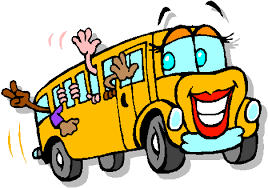 ŠKOLSKI IZLETI – PLAN naziv školskog izleta: Baredine i Traktor Storyime i prezime voditelja : Marko Kljaić i Natalia Carraroplanirani broj učenika: 48 - učenici 6.a i 6.b razreda    planirani broj sati: jednodnevni izlet      ciljevi školskog izleta: upoznavanje prirodnih znamenitosti način realizacije školskog izleta: razgled jame Baredine i Traktor Storyjavremenski okviri školskog izleta: u drugom polugodištu 2021./2022. nastavne godineosnovna namjena školskog izleta: upoznavanje prirodnih obilježja na našem području i razgledavanje tehničkih tvorevinatroškovnik detaljni za školski izlet: prema ponudi agencijenačin vrednovanja školskog izleta: izrada plakata i prezentacija način korištenja rezultata vrednovanja školskog izleta: primjena stečenog znanja u daljnjem životuŠKOLSKI IZLETI - PLANnaziv školskog izleta: Zagorje ime i prezime voditelja : Marko Kljaić i Natalia Carraroplanirani broj učenika:  48 - učenici 6.a i 6.b razreda    planirani broj sati:  trodnevni izlet           ciljevi školskog izleta: upoznavanje kulturne baštine Lijepe našenačin realizacije školskog izleta:1.dan:  - Aquatika - slatkovodni akvarij Karlovac           - tvornica čokolade Kraš Zagreb            - Terme Tuhelj2. dan: - Dvor Veliki Tabor            - Spomenik hrvatskoj himni           - Muzej „Staro selo“ Kumrovec           - Terme Tuhelj3. dan: - Krapina - Muzej krapinskih neandertalaca i Muzej oldtimera Presečki	           - Dvor Trakošćanvremenski okviri školskog izleta: svibanj ili lipanj 2022. godineosnovna namjena školskog izleta: upoznavanje prirodnih, kulturnih i povijesnih obilježjatroškovnik detaljni za školski izlet: prema ponudi agencijenačin vrednovanja školskog izleta: kroz različite međupredmetne temenačin korištenja rezultata vrednovanja školskog izleta: primjena stečenog znanja u redovnoj nastavi i u daljnjem životuŠKOLSKI IZLETI - PLAN naziv školskog izleta: JUŽNA DALMACIJA  ime i prezime voditelja : Danijela Čelić i Erik Lukšić planirani broj učenika:  učenici 8a + 8b razred (49 učenika)planirani broj sati tjedno:  3 dana ciljevi školskog izleta: upoznavanje s prirodnim i kulturnim ljepotama domovine način realizacije školskog izleta: posjetiti Split, Šibenik, Makarsku, Dubrovnik vremenski okviri školskog izleta: svibanj-lipanj osnovna namjena školskog izleta: upoznavanje s prirodnim i kulturnim dobrima troškovnik detaljni za školski izlet: prema ponudi agencije način vrednovanja školskog izleta: izrada praktičnih uradaka u svrhu prezentiranja stečenih znanja  način korištenja rezultata vrednovanja školskog izleta: :  primjena stečenog znanja u redovnoj nastavi ŠKOLSKI IZLETI - PLANnaziv školskog izleta: Smiljan, Senj, Gospić ime i prezime voditelja : Monika Bambić, Jasenko Zekićplanirani broj učenika:       40planirani broj sati tjedno:       1 danciljevi školskog izleta:  upoznavanje prirodnih, kulturnih i povijesnih obilježjanačin realizacije školskog izleta:  rad na terenuvremenski okviri školskog izleta:  u šk.god. 2021./2022.g.osnovna namjena školskog izleta:  upoznavanje prirodnih, kulturnih i povijesnih obilježjatroškovnik detaljni za školski izlet:  po ponudi agencijenačin vrednovanja školskog izleta:  radni listići, prezentacijenačin korištenja rezultata vrednovanja školskog izleta: primjena stečenog znanja u nastavnom procesu ŠKOLSKI IZLETI - PLANnaziv školskog izleta: Sjeverna Dalmacija ime i prezime voditelja : Monika Bambić, Jasenko Zekićplanirani broj učenika:       40planirani broj sati tjedno:       2 danaciljevi školskog izleta:  upoznavanje prirodnih, kulturnih i povijesnih obilježjanačin realizacije školskog izleta:  rad na terenuvremenski okviri školskog izleta:  u školskoj godini 2021./2022.g.osnovna namjena školskog izleta:  upoznavanje prirodnih, kulturnih i povijesnih obilježjatroškovnik detaljni za školski izlet:  po ponudi agencijenačin vrednovanja školskog izleta:  radni listići, prezentacijenačin korištenja rezultata vrednovanja školskog izleta: primjena stečenog znanja u nastavnom procesu AKTIVNOSTI U ŠKOLSKOJ KNJIŽNICI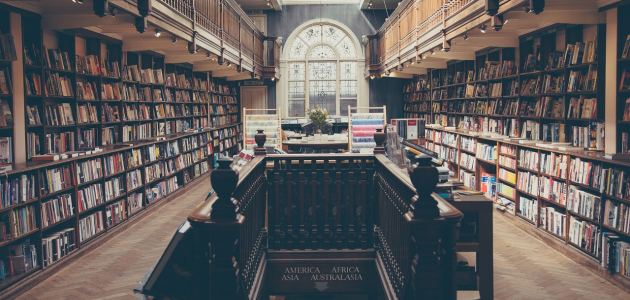 Nositelj: Sanja Triska Škrinjar,  knjižničarkaMjesec hrvatske knjige:15. listopada - 15. studenoga (prigodne izložbe i čitalačke aktivnosti): Cilj je ovogodišnje manifestacije i promotivnog materijala upozoriti na važnost knjige i čitanja,  održava se u okviru Godine čitanja, a tema glasi Hrvatski autori u Godini čitanja. Moto je: Ajmo hrvati se s knjigom! i ima dvostruku konotaciju – asocira na hrvatsku književnost i na šaljiv način daje poticaj pojedincima da se uhvate ukoštac s knjigom i čitanjem.
U suradnji sa učiteljicama razredne nastave i učiteljicama hrvatskog jezika, u izradi je mini projekt sa ovim motom. Nacionalni kviz za poticanje čitanja 2021.        ŠEST AUTORA TRAŽI ČITATELJA Ove godine je Nacionalni kviz za poticanje čitanja prilagođen novonastaloj situaciji:
uz čitanje knjiga, treba istražiti online izvore informacija: 3 pisca, 3 ilustratora, 3 knjige, 3 žanra (6 autora) - Danijela Pavlek: Knjiga recepata za pilotiranje kroz djetinjstvo (ilustracije Vanda Čižmek)Mladen Kopjar: Moj tata Indijanac (ilustracije Davor Pavelić)Ivana Adlešić Pervan: Učim letjeti, a nemam krila (ilustracije Branka Hollingsworth Nara)Učenicima prosljeđujem naputak, a tko želi prijavit će se, uz moju pomoć.Književne i druge značajne obljetnice: izložbe - tijekom cijele godineKulturna i javna djelatnost:- književni susreti , 1-2 godišnje- kazališne predstave, 5 - 6 godišnje (odlazak u INK ili Teatar Naranča i gostovanje kazališnih predstava u školi, prema ponudi)- filmske projekcije, 2-3 godišnji (Kino Valli)Napomena: susreti i predstave održati će se prema ponudi i dogovoru, ne više od jedanput na mjesec, cijena 10 - 25 kuna po djetetu i po izlasku.Sa(n)jam knjige u Puli – prosinac - (vođeni razgled za sve zainteresirane razrede), programi Hop lektira i Doručak sa Šunkom (za učenike 5. – 8. razreda)Monte Librić - travanj - (uglavnom za učenike mlađih razreda, ali i za starije – književni susreti, radionice, prijave prema ponudi organizatora)Razredna nastava: ponuđeni program edukacije za sve učenikePopis tema za razrednu nastavu (u knjižnici i sa knjižničarkom)1. razred:	1. upisi u školsku knjižnicu (upoznavanje školske knjižničarke, prostor knjižnice, razlika knjižara - knjižnica, čuvanje i vraćanje knjiga, posudba)		2. čitamo i analiziramo bajku2. razred:	1. dječji časopisi (poučno-zabavni list, mjesečnik, naslovnica, rubrika; prepoznati i imenovati dječje časopise, razlikovati dječji tisak od dnevnog tiska i časopisa, prepoznati rubriku i odrediti da li nas poučava ili zabavlja)		2. kratka priča (jednostavni književni oblici), dijelovi knjige: hrbat, korice, knjižni blok; aktivno slušanje, osnovna razina komunikacije sa književno umjetničkim tekstom na razini prepoznavanja, knjiga ili priča kao motivacija za različite aktivnosti		3. knjižnica i drugi mediji: „Božićna bajka“ – slikovnica i film, medijska kultura i sat lektire (sličnosti i razlike)3. razred:	1. put od autora do čitatelja (ključni pojmovi: knjiga, autor, ilustrator, prevoditelj - osobe koje su važne za nastanak i objavljivanje knjige; dijelovi knjige: naslovna stranica, sadržaj, bilješka o piscu, podatak o izdanju, znati pronaći podatke u knjizi		2. knjižnice u gradu (dječja, narodna)4. razred:	1. referentna zbirka, priručnici, dječje enciklopedije (ključni pojmovi: enciklopedija, rječnik, leksikon, atlas (poznavati referentnu zbirku i način njezine uporabe u svrhu proširivanja znanja, referentna zbirka na različitim medijima, znati pronaći, izabrati i primijeniti informaciju		2. književno-komunikacijsko-informacijska kultura (prepoznavanje i razlikovanje književno-umjetničkog , znanstveno-popularnog i stručnog teksta; osjećati ljepotu književne riječi)Satovi lektire i edukacija učenika, referati (materijali i pomoć): po potrebi i kontinuiranoNatjecanje u glasnom čitanju (priprema učenika za natjecanje). Po pravilniku svaka škola prijavljuje jednog učenika po kategoriji (1. 3. – 5. razred; 2. 6. – 8. razred). Pomoći ću učenicima da odaberu odgovarajući naslov i pripreme se za nastup. Gradska razina natjecanja održat će se u Gradskoj knjižnici i čitaonici Pula.Napomena: Budući da većina navedenoga predviđa grupne odlaske učenika izvan škole, nije sigurno koliki dio programa će moći biti ostvaren. Nadam se da će se ove godine situacija normalizirati i da će nam biti omogućeni izlasci iz zgrade. U zamjenu za to, ako bude potrebno, redovito ću tražiti online kulturne sadržaje i zanimljivosti te ih putem MS Teamsa nuditi učenicima.ŠKOLSKI PREVENTIVNI PROGRAM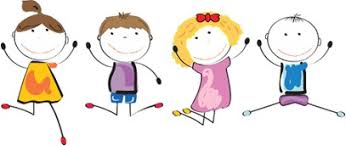 ŠKOLSKI PREVENTIVNI PROGRAM 2021/2022CILJEVI PROGRAMA: ukazivanje na negativna i neprihvatljiva međusobna ponašanja učenika, poučavanje životnim vještinama, usvajanje pozitivnih vrijednosti i pozitivnog odnosa prema drugimaAKTIVNOSTI: radionice, edukativna predavanja, prezentacijeRAD S UČENICIMARAD S RODITELJIMARAD S UČITELJIMAS obzirom na promjenjivost epidemioloških uvjeta, sve aktivnosti podložne su modifikacijama u skladu s istima. Dio savjetodavnog rada s djelatnicima, učenicima i roditeljima usmjeren je na prevenciju posljedica suočavanja s pandemijom i prilagodbe promijenjenim uvjetima života. ŠKOLSKI PROJEKTI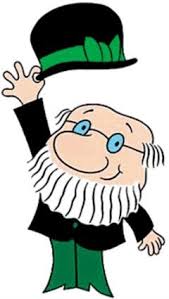 ŠKOLSKI PROJEKT - ZAVIČAJNA NASTAVA - „MIOMIRISNE SORTE IZ NAŠE KORTE“Naziv aktivnosti:     Miomirisna kuharica Ime i prezime voditelja: Natalia Carraro, Mirjana Konta, Elvira Osso - Dermit,                                         Eliana Geržević Macan i Diana TesserPlanirani broj učenika: 24 - 6.a razredPlanirani broj sati tjedno: 2Ciljevi aktivnosti: Učenici bi na Domaćinstvu istraživali recepte u kojima se koristi zavičajno bilje koje smo posadili u viseće gredice na ulazu u našu školu. Ukoliko epidemiološka situacija bude povoljna, učenici bi kuhali ili pekli različita jela i slastice po napisanim recepturama. Sa učiteljicom hrvatskog jezika Elvirom Ossom - Dermit bi te recepte pisali na čakavskom narječju dok bi sa učiteljicom engleskog jezika Elianom Geržević Macan iste preveli na engleski jezik i učiteljicom talijanskog jezika Dianom Tesser na talijanski jezik.  Ukoliko Škola za turizam, ugostiteljstvo i trgovinu Pula bude u mogućnosti surađivati sa nama, tada bi učenici 2.g razreda (kuhari/slastičari) te iste recepte preveli na francuski i njemački jezik dok bi nam učitelji kuharstva i slastičarstva davali upute kako se pojedino jelo ili slastica radi. Učenici sa foto grupe bi sve popratili fotografijom dok bi neki sa učiteljicom Mirjanom Kontom oslikavali našu buduću Miomirisnu kuharicu.Način realizacije aktivnosti: Samostalni rad učenika, rad u paru, grupni (timski) rad.Vremenski okviri aktivnosti: u nastavnoj godini 2021./2022. Osnovna namjena aktivnosti: Učenje o biljkama i njihovoj primjeni kako u slastičarstvu tako i u kuharstvu.Troškovnik:   cca 4.000,00 knNačin vrednovanja aktivnosti: Motivacija i sposobnosti u istraživačkom i kreativnom radu, kroz motiviranost i originalnost u izvršavanju postavljenih zadataka.Način korištenja rezultata vrednovanja aktivnosti: Primjena znanja u daljnjem školovanju i životu.ŠKOLSKI PROJEKT - ZAVIČAJNA NASTAVA - „MIOMIRISNE SORTE IZ NAŠE KORTE“Naziv aktivnosti:     Hodnik = naša korta Ime i prezime voditelja: Natalia Carraro i Mirjana KontaPlanirani broj učenika: 10 - 8.a razredPlanirani broj sati tjedno: 2Ciljevi aktivnosti: Učenici bi na Tehničkoj grupi izrađivali namještaj od paleta koji bi i ofarbali. Učiteljica likovne kulture bi zatim sa njima oslikavala kako klupe za sjedenje tako i stol te stalak za cvijeće. Na Domaćinstvu bi učenici šivali spužve za klupe.Učenici sa foto grupe bi sve popratili fotografijom.Način realizacije aktivnosti: Samostalni rad učenika, rad u paru, grupni (timski) rad.Vremenski okviri aktivnosti: u nastavnoj godini 2021./2022. Osnovna namjena aktivnosti: Osposobljavanje učenika za rukovanje alatom, primjena stečenog znanja u praksi i otvorenost za suradnju.Troškovnik:   cca 500,00 knNačin vrednovanja aktivnosti: Motivacija i sposobnosti u istraživačkom i kreativnom radu, kroz motiviranost i originalnost u izvršavanju postavljenih zadataka.Način korištenja rezultata vrednovanja aktivnosti: Primjena znanja u daljnjem školovanju i životu.Način korištenja rezultata vrednovanja aktivnosti: Primjena znanja u daljnjem školovanju i životu.ŠKOLSKI PROJEKT - PLANNaziv aktivnosti: Kućice za pticeIme i prezime voditelja: Natalia Carraro, Mirjana Konta, Diana Tesser, Eliana Geržević Macan i Marko KljaićPlanirani broj učenika: 15-20Planirani broj sati tjedno: 2Ciljevi aktivnosti:  Učenici bi na Tehničkoj grupi izrađivali kućice za ptice koje bi drugi učenici pod mentorstvom učiteljice Mirjane Konta oslikali pticama koje žive na našem području. Zatim bi pod mentorstvom učitelja Marka Kljaića napisali nekoliko rečenica o svakoj ptici te bi ih pod mentorstvom učiteljice Eliane Geržević Macan preveli na engleski jezik i pod mentorstvom učiteljice Diane Tesser preveli na talijanski jezik.Način realizacije aktivnosti: Samostalni rad učenika, rad u paru, grupni (timski) rad, priprema i sudjelovanje pri donaciji završenog projekta.Vremenski okviri aktivnosti: Drugo polugodište 2021./2022.Osnovna namjena aktivnosti: Osposobljavanje učenika za rukovanje alatom, stjecanje novog znanja o pticama te primjena stečenog znanja u praksi, usvajanje novih riječi na stranom jeziku – engleskom i talijanskom, sudjelovanje kod donacije i postavljanja gotovog projekta, poticanje učenika na pozitivan odnos prema radu, otvorenost za suradnju, razgovor i razumijevanje.Troškovnik:   cca 500,00 knNačin vrednovanja aktivnosti: Motivacija i sposobnosti u kreativnom radu, kroz motiviranost i originalnost u izvršavanju postavljenih zadataka i pronalaženje nepoznatih riječi.Način korištenja rezultata vrednovanja aktivnosti: Primjena znanja u daljnjem školovanju.ŠKOLSKI PROJEKT - PLAN Naziv aktivnosti:     Kućica za knjigeIme i prezime voditelja: Natalia Carraro i Mirjana KontaPlanirani broj učenika: 15-20Planirani broj sati tjedno: 2Ciljevi aktivnosti:  Učenici bi na Tehničkoj grupi izrađivali kućicu za knjige koje bi drugi učenici iz Likovne grupe pod mentorstvom učiteljice Mirjane Konta oslikali. Način realizacije aktivnosti: Samostalni rad učenika, rad u paru, grupni (timski) rad, priprema i sudjelovanje pri donaciji završenog projekta.Vremenski okviri aktivnosti: Drugo polugodište Osnovna namjena aktivnosti: Osposobljavanje učenika za rukovanje alatom, stjecanje novog znanja te primjena stečenog znanja u praksi, sudjelovanje kod donacije i postavljanja gotovog projekta, poticanje učenika na pozitivan odnos prema radu, otvorenost za suradnju, razgovor i razumijevanje.Troškovnik za slobodne aktivnosti:   cca 500,00 knNačin vrednovanja aktivnosti: Motivacija i sposobnosti u kreativnom radu, kroz motiviranost i originalnost u izvršavanju postavljenih zadataka.Način korištenja rezultata vrednovanja aktivnosti: Primjena znanja u daljnjem školovanju.ŠKOLSKI PROJEKT - PLAN Naziv aktivnosti:     LepezeIme i prezime voditelja: Natalia Carraro i Mirjana KontaPlanirani broj učenika: 15-20Planirani broj sati tjedno: 2Ciljevi aktivnosti: Učenici bi na Tehničkoj grupi i Domaćinstvu izrađivali lepeze dok bi ih na likovnoj kulturi oslikavali. Način realizacije aktivnosti: Samostalni rad učenika, priprema i sudjelovanje pri donaciji završenog projekta.Vremenski okviri aktivnosti: Drugo polugodište - Obilježavanje Dana rođenja Tone PeruškaOsnovna namjena aktivnosti: Osposobljavanje učenika za rukovanje alatom, stjecanje novog znanja te primjena stečenog znanja u praksi, sudjelovanje kod donacije u Premanturi.Troškovnik:   cca 300,00 knNačin vrednovanja aktivnosti: Motivacija i sposobnosti u kreativnom radu, kroz motiviranost i originalnost u izvršavanju postavljenih zadataka.Način korištenja rezultata vrednovanja aktivnosti: Primjena znanja u daljnjem školovanju.ŠKOLSKI PROJEKT - PLAN Naziv aktivnosti:     Odvoji, recikliraj, štediIme i prezime voditelja: Marko Kljaić, Natalia Carraro i Mirjana KontaPlanirani broj učenika: 15-20Planirani broj sati tjedno: 2Ciljevi aktivnosti: Učenici bi na Tehničkoj grupi izrađivali kutije za otpad koje bi drugi učenici iz Likovne grupe pod mentorstvom učiteljice Mirjane Konta oslikali, a cijeli projekt bi radili prema vođenju mentora Marka Kljaića. Način realizacije aktivnosti: Samostalni rad učenika, rad u paru, grupni (timski) rad.Vremenski okviri aktivnosti: Drugo polugodište Osnovna namjena aktivnosti: Osvješćivanje značenja prikupljanja i selektiranja otpada.Troškovnik:   cca 500,00 knNačin vrednovanja aktivnosti: Motivacija i sposobnosti u kreativnom radu, kroz motiviranost i originalnost u izvršavanju postavljenih zadataka.Način korištenja rezultata vrednovanja aktivnosti: Primjena znanja u daljnjem školovanju i životu.Naziv aktivnostiPlaniranibrojučenikaVODITELJ/VODITELJIBroj satitjedno/godišnjeBroj satitjedno/godišnjeIzvannastavna aktivnost – Vjeronaučna skupina – u svim razrednim odjelima predmetne nastaveUčenici VII.a, VII.b., VIII.a. i VIII.b. razredaVlatko Bizjak  2 sata tjedno70   sati godišnjeCiljevi:- pripremiti se za sudjelovanje na natjecanju iz znanja iz predmeta vjeronauk – Vjeronaučna olimpijada-razvijati različite duhovne i druge komunikacijske i stvaralačke sposobnosti istinskim „govorom vjere“ i sveobuhvatnim pristupom u zajedničkom i stvaralačkom radu učenika-otkrivati Boga koji poziva na osobni susret s njime i na život u zajednici vjernika- prepoznavati glavna obilježja temeljnih kršćanskih sakramenata, blagdana i liturgijskih slavlja -iskreno promicanje duha dijaloga i ekumenizma u odnosu na različite ljude i religije  -njegovati zajednički i složni život u obitelji, vjerničkoj zajednici i školi-njegovati katolički identitet, ljubav prema domovini, snažnu duhovnost, -potaknuti učenike na boravak u prirodi, redoviti sakramentalni život, zdrav život, bavljenje sportomCiljevi:- pripremiti se za sudjelovanje na natjecanju iz znanja iz predmeta vjeronauk – Vjeronaučna olimpijada-razvijati različite duhovne i druge komunikacijske i stvaralačke sposobnosti istinskim „govorom vjere“ i sveobuhvatnim pristupom u zajedničkom i stvaralačkom radu učenika-otkrivati Boga koji poziva na osobni susret s njime i na život u zajednici vjernika- prepoznavati glavna obilježja temeljnih kršćanskih sakramenata, blagdana i liturgijskih slavlja -iskreno promicanje duha dijaloga i ekumenizma u odnosu na različite ljude i religije  -njegovati zajednički i složni život u obitelji, vjerničkoj zajednici i školi-njegovati katolički identitet, ljubav prema domovini, snažnu duhovnost, -potaknuti učenike na boravak u prirodi, redoviti sakramentalni život, zdrav život, bavljenje sportomCiljevi:- pripremiti se za sudjelovanje na natjecanju iz znanja iz predmeta vjeronauk – Vjeronaučna olimpijada-razvijati različite duhovne i druge komunikacijske i stvaralačke sposobnosti istinskim „govorom vjere“ i sveobuhvatnim pristupom u zajedničkom i stvaralačkom radu učenika-otkrivati Boga koji poziva na osobni susret s njime i na život u zajednici vjernika- prepoznavati glavna obilježja temeljnih kršćanskih sakramenata, blagdana i liturgijskih slavlja -iskreno promicanje duha dijaloga i ekumenizma u odnosu na različite ljude i religije  -njegovati zajednički i složni život u obitelji, vjerničkoj zajednici i školi-njegovati katolički identitet, ljubav prema domovini, snažnu duhovnost, -potaknuti učenike na boravak u prirodi, redoviti sakramentalni život, zdrav život, bavljenje sportomCiljevi:- pripremiti se za sudjelovanje na natjecanju iz znanja iz predmeta vjeronauk – Vjeronaučna olimpijada-razvijati različite duhovne i druge komunikacijske i stvaralačke sposobnosti istinskim „govorom vjere“ i sveobuhvatnim pristupom u zajedničkom i stvaralačkom radu učenika-otkrivati Boga koji poziva na osobni susret s njime i na život u zajednici vjernika- prepoznavati glavna obilježja temeljnih kršćanskih sakramenata, blagdana i liturgijskih slavlja -iskreno promicanje duha dijaloga i ekumenizma u odnosu na različite ljude i religije  -njegovati zajednički i složni život u obitelji, vjerničkoj zajednici i školi-njegovati katolički identitet, ljubav prema domovini, snažnu duhovnost, -potaknuti učenike na boravak u prirodi, redoviti sakramentalni život, zdrav život, bavljenje sportomCiljevi:- pripremiti se za sudjelovanje na natjecanju iz znanja iz predmeta vjeronauk – Vjeronaučna olimpijada-razvijati različite duhovne i druge komunikacijske i stvaralačke sposobnosti istinskim „govorom vjere“ i sveobuhvatnim pristupom u zajedničkom i stvaralačkom radu učenika-otkrivati Boga koji poziva na osobni susret s njime i na život u zajednici vjernika- prepoznavati glavna obilježja temeljnih kršćanskih sakramenata, blagdana i liturgijskih slavlja -iskreno promicanje duha dijaloga i ekumenizma u odnosu na različite ljude i religije  -njegovati zajednički i složni život u obitelji, vjerničkoj zajednici i školi-njegovati katolički identitet, ljubav prema domovini, snažnu duhovnost, -potaknuti učenike na boravak u prirodi, redoviti sakramentalni život, zdrav život, bavljenje sportomNamjena:-sustavno i skladno teološko-ekleziološko i antropološko-pedagoško povezivanje Božje objave i crkvene tradicije sa životnim iskustvom učenika preko skautske metode Roberta Baden-Powella - upoznavanje katoličke vjere na informativno-spoznajnoj, doživljajnoj i djelatnoj razini radi ostvarenja cjelovita vjerskog odgoja i obrazovanjaNamjena:-sustavno i skladno teološko-ekleziološko i antropološko-pedagoško povezivanje Božje objave i crkvene tradicije sa životnim iskustvom učenika preko skautske metode Roberta Baden-Powella - upoznavanje katoličke vjere na informativno-spoznajnoj, doživljajnoj i djelatnoj razini radi ostvarenja cjelovita vjerskog odgoja i obrazovanjaNamjena:-sustavno i skladno teološko-ekleziološko i antropološko-pedagoško povezivanje Božje objave i crkvene tradicije sa životnim iskustvom učenika preko skautske metode Roberta Baden-Powella - upoznavanje katoličke vjere na informativno-spoznajnoj, doživljajnoj i djelatnoj razini radi ostvarenja cjelovita vjerskog odgoja i obrazovanjaNamjena:-sustavno i skladno teološko-ekleziološko i antropološko-pedagoško povezivanje Božje objave i crkvene tradicije sa životnim iskustvom učenika preko skautske metode Roberta Baden-Powella - upoznavanje katoličke vjere na informativno-spoznajnoj, doživljajnoj i djelatnoj razini radi ostvarenja cjelovita vjerskog odgoja i obrazovanjaNamjena:-sustavno i skladno teološko-ekleziološko i antropološko-pedagoško povezivanje Božje objave i crkvene tradicije sa životnim iskustvom učenika preko skautske metode Roberta Baden-Powella - upoznavanje katoličke vjere na informativno-spoznajnoj, doživljajnoj i djelatnoj razini radi ostvarenja cjelovita vjerskog odgoja i obrazovanjaNačin realizacije:-primjena metodičkih sustava koji omogućuju da se na stvaralačko komunikacijski način usvajaju sadržaji i postignu ciljevi vjerskog odgoja u školi: interpretacijsko-analitički, problemsko-stvaralački,  meditativno-stvaralački, heuristički, predavački sustav -rad na tekstovima, samostalno istraživanje, rad u grupi, izdvajanje i preciziranje problema, povezivanje različitih nastavnih predmeta, stvaralačko izražavanje (likovno, glazbeno, scensko, pismeno i usmeno), međusobna komunikacija uz naglašavanje samostalnosti i kreativnosti učenika- tjelesna aktivnost učenika, boravak u prirodi, volontiranje I aktivno sudjelovanje u životu školske zajednice - sudjelovanje na Vjeronaučnoj olimpijadi – natjecanju iz znanja iz područja predmeta vjeronaukNačin realizacije:-primjena metodičkih sustava koji omogućuju da se na stvaralačko komunikacijski način usvajaju sadržaji i postignu ciljevi vjerskog odgoja u školi: interpretacijsko-analitički, problemsko-stvaralački,  meditativno-stvaralački, heuristički, predavački sustav -rad na tekstovima, samostalno istraživanje, rad u grupi, izdvajanje i preciziranje problema, povezivanje različitih nastavnih predmeta, stvaralačko izražavanje (likovno, glazbeno, scensko, pismeno i usmeno), međusobna komunikacija uz naglašavanje samostalnosti i kreativnosti učenika- tjelesna aktivnost učenika, boravak u prirodi, volontiranje I aktivno sudjelovanje u životu školske zajednice - sudjelovanje na Vjeronaučnoj olimpijadi – natjecanju iz znanja iz područja predmeta vjeronaukNačin realizacije:-primjena metodičkih sustava koji omogućuju da se na stvaralačko komunikacijski način usvajaju sadržaji i postignu ciljevi vjerskog odgoja u školi: interpretacijsko-analitički, problemsko-stvaralački,  meditativno-stvaralački, heuristički, predavački sustav -rad na tekstovima, samostalno istraživanje, rad u grupi, izdvajanje i preciziranje problema, povezivanje različitih nastavnih predmeta, stvaralačko izražavanje (likovno, glazbeno, scensko, pismeno i usmeno), međusobna komunikacija uz naglašavanje samostalnosti i kreativnosti učenika- tjelesna aktivnost učenika, boravak u prirodi, volontiranje I aktivno sudjelovanje u životu školske zajednice - sudjelovanje na Vjeronaučnoj olimpijadi – natjecanju iz znanja iz područja predmeta vjeronaukNačin realizacije:-primjena metodičkih sustava koji omogućuju da se na stvaralačko komunikacijski način usvajaju sadržaji i postignu ciljevi vjerskog odgoja u školi: interpretacijsko-analitički, problemsko-stvaralački,  meditativno-stvaralački, heuristički, predavački sustav -rad na tekstovima, samostalno istraživanje, rad u grupi, izdvajanje i preciziranje problema, povezivanje različitih nastavnih predmeta, stvaralačko izražavanje (likovno, glazbeno, scensko, pismeno i usmeno), međusobna komunikacija uz naglašavanje samostalnosti i kreativnosti učenika- tjelesna aktivnost učenika, boravak u prirodi, volontiranje I aktivno sudjelovanje u životu školske zajednice - sudjelovanje na Vjeronaučnoj olimpijadi – natjecanju iz znanja iz područja predmeta vjeronaukNačin realizacije:-primjena metodičkih sustava koji omogućuju da se na stvaralačko komunikacijski način usvajaju sadržaji i postignu ciljevi vjerskog odgoja u školi: interpretacijsko-analitički, problemsko-stvaralački,  meditativno-stvaralački, heuristički, predavački sustav -rad na tekstovima, samostalno istraživanje, rad u grupi, izdvajanje i preciziranje problema, povezivanje različitih nastavnih predmeta, stvaralačko izražavanje (likovno, glazbeno, scensko, pismeno i usmeno), međusobna komunikacija uz naglašavanje samostalnosti i kreativnosti učenika- tjelesna aktivnost učenika, boravak u prirodi, volontiranje I aktivno sudjelovanje u životu školske zajednice - sudjelovanje na Vjeronaučnoj olimpijadi – natjecanju iz znanja iz područja predmeta vjeronaukVremenik aktivnosti:-od 6. rujna 2021. do kraja nastavne godine, odnosno kroz razdoblje školske godine 2021./2022. - izvannastavna aktivnost je organizirana prema redovitom rasporedu, dva sata tjednoVremenik aktivnosti:-od 6. rujna 2021. do kraja nastavne godine, odnosno kroz razdoblje školske godine 2021./2022. - izvannastavna aktivnost je organizirana prema redovitom rasporedu, dva sata tjednoVremenik aktivnosti:-od 6. rujna 2021. do kraja nastavne godine, odnosno kroz razdoblje školske godine 2021./2022. - izvannastavna aktivnost je organizirana prema redovitom rasporedu, dva sata tjednoVremenik aktivnosti:-od 6. rujna 2021. do kraja nastavne godine, odnosno kroz razdoblje školske godine 2021./2022. - izvannastavna aktivnost je organizirana prema redovitom rasporedu, dva sata tjednoVremenik aktivnosti:-od 6. rujna 2021. do kraja nastavne godine, odnosno kroz razdoblje školske godine 2021./2022. - izvannastavna aktivnost je organizirana prema redovitom rasporedu, dva sata tjednoDetaljan troškovnik aktivnosti:-papiri velikog formata za plakate, papiri u boji, papiri A4 za fotokopiranje, krede i flomasteri u boji,troškovi organiziranja prijevoza učenika, različiti materijali potrebni za izradu prigodnih blagdanskih ukrasa (božićna i uskrsna radionica)Detaljan troškovnik aktivnosti:-papiri velikog formata za plakate, papiri u boji, papiri A4 za fotokopiranje, krede i flomasteri u boji,troškovi organiziranja prijevoza učenika, različiti materijali potrebni za izradu prigodnih blagdanskih ukrasa (božićna i uskrsna radionica)Detaljan troškovnik aktivnosti:-papiri velikog formata za plakate, papiri u boji, papiri A4 za fotokopiranje, krede i flomasteri u boji,troškovi organiziranja prijevoza učenika, različiti materijali potrebni za izradu prigodnih blagdanskih ukrasa (božićna i uskrsna radionica)Detaljan troškovnik aktivnosti:-papiri velikog formata za plakate, papiri u boji, papiri A4 za fotokopiranje, krede i flomasteri u boji,troškovi organiziranja prijevoza učenika, različiti materijali potrebni za izradu prigodnih blagdanskih ukrasa (božićna i uskrsna radionica)Detaljan troškovnik aktivnosti:-papiri velikog formata za plakate, papiri u boji, papiri A4 za fotokopiranje, krede i flomasteri u boji,troškovi organiziranja prijevoza učenika, različiti materijali potrebni za izradu prigodnih blagdanskih ukrasa (božićna i uskrsna radionica)Način vrednovanja i korištenja rezultata vrednovanja:-sustavno praćenje i bilježenje zapažanja učenikovih postignuća, uspjeha, interesa, motivacija i sposobnosti u ostvarivanju sadržaja- usmene pohvale i vrednovanje/osvrt na rezultate školskog i županijskog natjecanja (Vjeronaučne olimpijade), kao i na rad i postignuća na kraju nastavne godineNačin vrednovanja i korištenja rezultata vrednovanja:-sustavno praćenje i bilježenje zapažanja učenikovih postignuća, uspjeha, interesa, motivacija i sposobnosti u ostvarivanju sadržaja- usmene pohvale i vrednovanje/osvrt na rezultate školskog i županijskog natjecanja (Vjeronaučne olimpijade), kao i na rad i postignuća na kraju nastavne godineNačin vrednovanja i korištenja rezultata vrednovanja:-sustavno praćenje i bilježenje zapažanja učenikovih postignuća, uspjeha, interesa, motivacija i sposobnosti u ostvarivanju sadržaja- usmene pohvale i vrednovanje/osvrt na rezultate školskog i županijskog natjecanja (Vjeronaučne olimpijade), kao i na rad i postignuća na kraju nastavne godineNačin vrednovanja i korištenja rezultata vrednovanja:-sustavno praćenje i bilježenje zapažanja učenikovih postignuća, uspjeha, interesa, motivacija i sposobnosti u ostvarivanju sadržaja- usmene pohvale i vrednovanje/osvrt na rezultate školskog i županijskog natjecanja (Vjeronaučne olimpijade), kao i na rad i postignuća na kraju nastavne godineNačin vrednovanja i korištenja rezultata vrednovanja:-sustavno praćenje i bilježenje zapažanja učenikovih postignuća, uspjeha, interesa, motivacija i sposobnosti u ostvarivanju sadržaja- usmene pohvale i vrednovanje/osvrt na rezultate školskog i županijskog natjecanja (Vjeronaučne olimpijade), kao i na rad i postignuća na kraju nastavne godineNaziv izvanučionične aktivnostiOdredišteVremenski okviri aktivnostiKazališne i kino predstaveINK; Teatar Naranča; Kino Vallitijekom cijele školske godinePosjet likovnim galerijamaLikovne galerijetijekom cijele školske godineIgre u parku Gradski parktijekom cijele školske godinePosjet Dječjoj knjižnici i čitaonici PulaDječja knjižnica Pulatijekom cijele školske godinePrometna pravilaokolica škole i središte gradatijekom cijele školske godineSnalaženje u prostoruokolica škole i središte gradatijekom cijele školske godineMoje mjestoGradtijekom cijele školske godineDječji tjedanKino VallilistopadDani kruha- izrada kruhaPekaralistopadDan jabukaTržnicalistopadPromjene u prirodi (godišnja doba)okolica školetijekom cijele školske godineMjesec hrvatske knjigeDječja knjižnica Pulalistopad/studeniBožićni vlakprema redu vožnjeprosinacProsinac u Pulicentar gradaprosinacSajam knjige u IstriDom hrvatskih braniteljaprosinacPromet:autobusni i željeznički kolodvor,brodska luka, zračna luka	autobusni i željeznički kolodvor,brodska luka, zračna lukasiječanj, veljača, ožujakMaskenbalArena, GiardiniveljačaVožnja vlakom do Pazina i posjet Etnografskom muzejuPazinožujakFestival dječje knjige -Monte LibrićCircolotravanjVožnja brodom (Brijuni)luka i pulski akvatorijsvibanj, lipanjZdravstvene ustanove	travanj, svibanjsvibanj, lipanj Posjet Aquariumu PulaPula- VerudelalipanjNaziv izvanučionične aktivnostiOdredišteVremenski okviri aktivnostiKazališne i kino predstaveINK; Teatar Naranča; Kino Vallitijekom cijele školske godinePosjet likovnim galerijamaLikovne galerijetijekom cijele školske godineIgre u parku Gradski parktijekom cijele školske godinePosjet Dječjoj knjižnici i čitaonici PulaDječja knjižnica Pulatijekom cijele školske godinePrometna pravilaokolica škole i središte gradatijekom cijele školske godineSnalaženje u prostoru (stajalište i obzor, strane svijeta)okolica škole i središte grada ( Kaštel)rujan, listopadMoje mjesto ( plan mjesta)gradrujan, listopadDječji tjedanKino VallilistopadDan jabukatržnicalistopadObilježja zavičajaposjet središtu županije, turističkim gradovima i njihovim znamenitostimaListopad ili studenisvibanj ili lipanjMjesec hrvatske knjigeDječja knjižnica Pulalistopad/studeniBožićni vlakprema redu vožnjeprosinacProsinac u Pulicentar gradaprosinacSajam knjige u IstriDom hrvatskih braniteljaprosinacPrometna povezanost u zavičaju:autobusni i željeznički kolodvor,brodska luka, zračna luka	autobusni i željeznički kolodvor,brodska luka, zračna lukasiječanj, veljača, ožujakProšlost zavičajaMuzej;  kult. - pov. spomenicisiječanj, veljačaMaskenbalArena, GiardiniveljačaVožnja vlakom do Pazina i posjet Etnografskom muzejuPazinlistopad, ožujak ili travanjFestival dječje knjige -Monte LibrićCircolotravanjVožnja brodom (Brijuni)luka i pulski akvatorijsvibanj, lipanjPlivanje na gradskoj plažiAmbrelarujan, lipanjNaziv aktivnostiOdredišteVremenski okviri aktivnosti 1.Sigurno u prometuprometnice u blizini školerujan 2021.2.Pozdrav jeseniokolica školerujan 2021.3.Europski tjedan kretanjašetnica Lungomarerujan 2021.4.Razgled ZerostrasseZerostrasserujan 2021.5.Svjetski dan turizmaHotel Pularujan 2021.6.Dan policijeKarolina / Narodni trgrujan 2021.7. Dječji tjedanKino Valli  / CineStarlistopad 2021.8.Svjetski tjedan svemiraZvjezdarnica Pulalistopad 2021.9.Obrtnički sajamKarolinalistopad 2021. 10.Dani kruha Pekara Marymatlistopad 2021.11. Mjesec hrvatske knjigeGradska/Dječja knjižnica Pulalistopad/studeni 2021. 12.Dan jabukatržnicalistopad 2021.13. Posjet Dječjoj knjižnici  Pula- obilježavanje važnijih datuma u godiniDječja knjižnica Pulatijekom cijele školske godine14. Kino- projekcije, kazališne predstave, galerijske izložbeKino Valli, CineStar, INK,  galerija Sveta Srcaprema ponudi15. Prosinac u Pulicentar gradaprosinac 2021.16. Blagdan Sv. Nikole-Izvor dobrih želja OŠ Šijana Pula / Eko tržnica Šijanaprosinac 2021.17.Sajam knjige u IstriDom hrvatskih braniteljaprosinac 2021.18. Pozdrav zimiokolica školeprosinac 2021.19. KlizanjeGiardiniprosinac 2021.20.MaskenbalArena, Giardiniveljača 2022.21 .ValentinovoDječja knjižnica Pulaveljača 2022.22. Pozdrav proljećuokolica školeožujak 2022.23. Dan vodaVodovod Pula – izvor Karolinaožujak 2022.24. Dan šumaŠijanska šumaožujak 2022.25. Posjet Meteorološkoj postaji PulaMeteorološka postaja Pulaožujak 2022.26. Festival dječje knjige -Monte LibrićCircolotravanj 2022.27.Posjet OPG- u GalantKarnevalitravanj 2022.28. Igre u parkuparktijekom cijele šk.god.29. Posjet Vatrogasnoj postaji PulaVatrogasna postaja Pulasvibanj 2022.30. Zračni promet Zračna luka Pulasvibanj 2022.31. Dan muzeja Memo muzej / MSU, Arheološko mutejsvibanj 2022.32. Dan Oružanih snaga RHKarolinasvibanj 2022.33.  Posjet parku Mini Croatia i vožnja Limskim zaljevomRovinj, Limski zaljevlipanj 2022.34. NP BrijuniNP Brijuni tijekom šk.god.35. Plivanje na plažiAmbrela/Valkanelipanj 2022.AKTIVNOSTI / PROGRAMI SA STRUČNIM MIŠLJENJEMAKTIVNOSTI / PROGRAMI SA STRUČNIM MIŠLJENJEMNaziv programa/kratak opis – ciljeviTko je dao stručno mišljenje/preporukuTko je dao stručno mišljenje/preporukuRazredBroj učenikaVoditelj, suradniciPlanirani broj susreta1. Ne, ne idem / kroz priču se djecu poučava oprezu u komunikaciji s nepoznatima kako bi se spriječilo da postanu žrtve kaznenog djelaMUPMUP30Vanjski suradnici MUP-a, stručna služba škole, razredniciJedan sat po razrednom odjelu2. Sigurno u školu s HAK-om / prometno preventivna akcijaHAKHAK1.30MUP, HAK, razrednici, psihologinjaJedan sat3. Sigurno kročim kroz svijet medija / poučavanje učenika o nasilju i zlostavljanju u elektroničkim medijima – cilj je osvješćivanje opasnosti, prihvaćanje odgovornosti i smanjenje elektroničkog nasiljaDruštvo psihologa IstreDruštvo psihologa Istre3.35PsihologinjaUčiteljice RN2-3 susreta po razrednom odjelu4. Nasilje na internetu /upoznati djecu s primjerenim ponašanjem na Internetu i prepoznavanje neprimjerenog ponašanja, posebice na društvenim mrežamaMUPMUP5. – 8.Po dogovoruVanjski suradnici MUP-a, stručna služba škole, razrednici2 sata u svakom razrednom odjelu5. Zdrav za 5! / nacionalni projekt prevencije ovisnosti o alkoholu, drogama, igri na sreću i podizanju razine svijesti o važnosti zaštite okoliša, biljnog i životinjskog svijetaZavod za javno zdravstvo Istarske županije i MUPZavod za javno zdravstvo Istarske županije i MUP8.49Vanjski suradnici MUPa i ZZJZIŽ, stručna služba škole, razredniciDva puta u svakom razrednom odjelu6. Vršnjačko nasilje / povećanje svijesti o štetnosti vršnjačkog nasiljaMUPMUP6. i 7.88Vanjski suradnici MUP-a, stručna služba škole, razredniciJedan sat po razrednom odjelu7. Mir i dobro / podučavanje o opasnostima koje prijete od uporabe pirotehničkih sredstavaMUPMUP6. i 7.88Vanjski suradnici MUPa i ZZJZIŽ, stručna služba škole, razredniciJedan sat po razrednom odjelu8. Zakonska odgovornost / podizanje svijesti o odgovornom ponašanju kroz upoznavanje sa zakonskim odredbamaMUPMUP8.49Vanjski suradnici MUP-a, stručna služba škole, razredniciJedan sat po razrednom odjelu9. Zdravstveni odgoj i građanski odgojMZOSMZOS1. – 8.325Razrednici, pedagoginjapsihologinjaTijekom školske godineOSTALE AKTIVNOSTI / PROGRAMINaziv programa/kratak opis – ciljeviAutor/iRazredBroj učenikaVoditelj/suradniciPlanirani broj susreta1. Pomoć i samopomoć /putem radionica osvijestiti: - mogućnosti i potrebe boljih međusobnih odnosa,- vrijednost pomaganja- poboljšanje međusobne komunikacije- Prihvaćanje različitosti i uvažavanje vrijednosti drugih1. – 8.325Psihologinja/ pedagoginja, razrednici2-4 puta po razrednom odjelu2. Prevencija ovisnosti (u mjesecu borbe protiv ovisnosti – alkoholizam, pušenje, droga, kockanje, ovisnost o internetu/osvijestiti štetnost i opasnosti koje proizlaze iz navedenih sadržaja7. i 8.89RazredniciPedagoginja/psihologinja,Vanjski suradnici1 sat po razrednom odjeljenju3. „Dan ružičastih majica“ /23.2. se obilježava Dan ružičastih majica kao glas protiv nasilja. Razgovor  o nasilju, o posljedicama nasilja, o poticanju humanih odnosa1.-8.325RazredniciStručna služba škole1 sat po razrednom odjelu4. Radionice Crvenog križaCrveni križ1.-8.325Djelatnici CK-aTijekom godineOpis aktivnostiSudioniciBroj susretaVoditelji/suradniciINDIVIDUALNO SAVJETOVANJERad s roditeljima učenika s poremećajem ponašanjaRoditeljiPo potrebi tijekom školske godinePedagoginja/psihologinja/razredniciEDUKACIJA NA RODITELJSKIM SASTANCIMAMoje dijete i ja u prvom razreduRoditelji učenika prvog razreda1Psihologinja, učiteljice RNDjeca i moderni mediji: kako ih zaštititi /predavanje za roditelje s ciljem edukacije i smanjenja elektroničkog nasilja među djecomRoditelji učenika 4. razreda1PsihologinjaVršnjačko nasilje/Rizična ponašanja/predavanje na zajedničkom roditeljskom sastanku s ciljem prevencije i brzog reagiranja na uočena rizična ponašanjaRoditelji 6. i 7. razreda1MUPStručna služba školeAdolescencijaRoditelji učenika 7. razreda1PsihologinjaZakonska odgovornostRoditelji učenika 8. razreda1MUPStručna služba školeTema, opis aktivnostiSudioniciBroj susretaVoditelj, suradniciPreporuke i davanje uputa ovisno o specifičnostima djetetaUčiteljiPrema potrebiPsihologinjaPedagoginjaRješavanje vršnjačkog sukobaRazrednici, učiteljiPo potrebiPsihologinja, pedagoginja, ravnateljPredavanja i radionice na stručnim aktivima u organizaciji AZOOSvi učiteljiTijekom godineAZOO